2. СОДЕРЖАТЕЛЬНЫЙ РАЗДЕЛ.    2.1. Общие положенияВ содержательном разделе представлены:– описание модулей образовательной деятельности в соответствии с направлениями развития и психофизическими особенностями ребенка с ТНР в пяти образовательных областях: социально-коммуникативной, познавательной, речевой, художественно-эстетической и физического развития, с учетом используемых вариативных программ дошкольного образования и методических пособий, обеспечивающих реализацию данного содержания. При разработке образовательных программ дошкольного образования могут использоваться образовательные модули по образовательным областям (направлениям развития детей дошкольного возраста) на основании единства и взаимосвязи содержания образовательной программы, форм, методов и средств образовательной деятельности, а также организации образовательной среды, в том числе предметно-пространственной развивающей образовательной среде, представленные в комплексных и парциальных программах;– описание вариативных форм, способов, методов и средств реализации Программы с учетом психофизических, возрастных и индивидуально-психологических особенностей воспитанников с ТНР, специфики их образовательных потребностей, мотивов и интересов;– программа коррекционно-развивающей работы с детьми с ОВЗ, описывающая образовательную деятельность по коррекции нарушений развития детей с ТНР.Способы реализации образовательной деятельности определяются климатическими, социально-экономическими условиями субъекта РФ, местом расположения ГБОУ Школа № 69, педагогическим коллективом ГБОУ Школа № 69. При организации образовательной деятельности по направлениям, обозначенным образовательными областями, необходимо следовать общим и специфическим принципам и подходам к формированию Программы, в частности принципам поддержки разнообразия детства, индивидуализации дошкольного образования детей с ТНР и другим. Определяя содержание образовательной деятельности в соответствии этими принципами, следует принимать во внимание неравномерность психофизического развития, особенности речевого развития детей с ТНР, значительные индивидуальные различия между детьми, а также особенности социокультурной среды, в которой проживают семьи воспитанников.группах компенсирующей направленности осуществляется реализация адаптированной основной образовательной программы дошкольного образования для детей с ОВЗ, обеспечивающей коррекцию нарушений развития и социальную адаптацию воспитанников с учетом особенностей их психофизического развития, индивидуальных возможностей.группах комбинированной направленности осуществляется совместное образование обучающихся с ТНР по основной образовательной программе дошкольного образования,имеющей в структуре раздел “Коррекционная работа/инклюзивное образование”, при разработке которого учитываются особенности психофизического развития воспитанников с ОВЗ, определяющие организацию и содержание коррекционной работы специалистов (учителя-логопеда, учителя-дефектолога, педагога-психолога и др.). Воспитанник с ОВЗ получает образование по основной образовательной программе дошкольного образования или по адаптированной образовательной программе в соответствии с рекомендациями психолого-медико-педагогической комиссии. дошкольников с ТНР, специфики их образовательных потребностей и интересов.Реализация Программы обеспечивается на основе вариативных форм, способов, методов и средств, представленных в образовательных программах, методических пособиях, соответствующих принципам и целям Стандарта и выбираемых педагогом с учетом многообразия конкретных социокультурных, географических, климатических условий реализации Программы, возраста воспитанников с ТНР, состава групп, особенностей и интересов детей, запросов родителей (законных представителей).Примером вариативных форм, способов, методов организации образовательной деятельности могут служить такие формы как: образовательные ситуации, предлагаемые для группы детей, исходя из особенностей их речевого развития (занятия), различные виды игр и игровых ситуаций, в том числе сюжетно-ролевая игра, театрализованная игра, дидактическаяподвижная игра, в том числе, народные игры, игра-экспериментирование и другие виды игр; взаимодействие и общение детей и взрослых и/или детей между собой; проекты различной направленности, прежде всего исследовательские; праздники, социальные акции т.п., а также использование образовательного потенциала режимных моментов. Все формы вместе и каждая в отдельности могут быть реализованы через сочетание организованных взрослыми и самостоятельно инициируемых свободно выбираемых детьми видов деятельности.Любые формы, способы, методы и средства реализации Программы должны осуществляться с учетом базовых принципов Стандарта и раскрытых в разделе 1. 2 принципов и подходов Программы, т. е. должны обеспечивать активное участие ребенка с нарушением речи в образовательном процессе в соответствии со своими возможностями и интересами, личностно-развивающий характер взаимодействия и общения и др.В сфере развития представлений в разных сферах знаний об окружающей действительности педагоги создают возможности для развития у детей общих представлений об окружающем мире, о себе, других людях, в том числе общих представлений в естественнонаучной области, математике, экологии. Взрослые читают книги, проводят беседы, экскурсии, организуют просмотр фильмов, иллюстраций познавательного содержания и предоставляют информацию в других формах. Побуждают детей задавать вопросы, рассуждать, строить гипотезы относительно наблюдаемых явлений, событий.При подборе форм, методов, способов реализации Программы для достижения планируемых результатов, описанных в Стандарте в форме целевых ориентиров и представленных в разделе 1.2. Программы, и развития в пяти образовательных областях необходимо учитывать общие характеристики возрастного развития детей и задачи развития для каждого возрастного периода, а также особенности речевого развития детей с нарушением речи. 2.2. Описание образовательной деятельности в соответствии с направлениями развития ребенка, представленными в пяти образовательных областях2.2.1. СОЦИАЛЬНО-КОММУНИКАТИВНОЕ РАЗВИТИЕДошкольный возрастВ области социально-коммуникативного развития ребенка в условиях информационной социализации основными задачами образовательной деятельности являются создание условий для:– развития положительного отношения ребенка с ТНР к себе и другим людям;– развития коммуникативной и социальной компетентности ребенка с ТНР в доступных его восприятию пределах, в том числе информационно-социальной компетентности;– развития игровой деятельности.Основное содержание образовательной деятельностис детьми младшего дошкольного возрастаСовместная	образовательная	деятельность	педагогов	с	детьми	с	ТНР	на	первойступени образования предполагает следующие направления работы:– формирование представлений детей о разнообразии окружающего их мира людей и рукотворных материалов;– воспитание правильного отношения к людям, вещам и т. д.;– обучение способам поведения в обществе, отражающим желания, возможности и предпочтения детей (“хочу – не хочу”, “могу – не могу”, “нравится – не нравится”).Характер решаемых задач позволяет структурировать содержание образовательной области “Социально-коммуникативное развитие” на первой ступени обучения по следующим разделам: 1) игра; 2) представления о мире людей и рукотворных материалах;безопасное поведение в быту, социуме, природе; 4) труд.Обучение игре младших дошкольников с ТНР проводится в форме развивающих образовательных ситуаций, направленных на преодоление у детей речевого и неречевого негативизма. Для этого все специалисты стремятся придать отношениям детей к окружающим взрослым и детям положительную направленность.ходе обучающих игр с детьми первого уровня речевого развития взрослые организуют игровые ситуации, позволяющие детям с помощью невербальных и вербальных средств общения выражать радость от достижения целей, вступать в общение со сверстниками: парное или в малых группах (два-три ребенка).различных предметных и ролевых играх с предметами-орудиями бытового назначения, с игрушками взрослые уточняют представления детей о цвете предметов(красный, синий, желтый, зеленый, черный, белый), учит их детей различать предметы по цвету (противопоставление по принципу “такой – не такой”, выбор предметов одного цвета из группы предметов, разных по форме и величине; различение контрастных и близких по цвету предметов). В обучающих играх дети соотносят цвет предмета со словом.Взрослые в различных педагогических ситуациях, в режимные моменты, в игре и т. п. формируют у детей с ТНР навыки самообслуживания, культурно-гигиенические навыки, навыки выполнения элементарных трудовых поручений с их помощью.Принцип “логопедизации” реализуется в подборе доступного детям речевого материала применительно к игровым ситуациям и трудовым процессам, которые осваивает ребенок с ТНР. Взрослые обучают детей использовать невербальные и вербальные средства общения в процессе самообслуживания, выполнения культурно-гигиенических процедур, элементарных трудовых поручений, во время игры: сообщать о своих действиях, демонстрировать умения, обращаться за помощью в случае возникновения трудностей.Образовательную деятельность в рамках указанной образовательной области проводят воспитатели, согласуя ее содержание с тематикой работы, проводимой учителем-логопедом. Активными участниками образовательного процесса в области “Социально-коммуникативное развитие” должны стать родители детей, а также все остальные специалисты, работающие с детьми с тяжелыми нарушениями речи.Основное содержание образовательной деятельностис детьми среднего дошкольного возрастаХарактер решаемых задач позволяет структурировать содержание образовательной области “Социально-коммуникативное развитие” на второй, как и на первой ступени обучения, по следующим разделам: 1) игра; 2) представления о мире людей и рукотворных материалах; 3) безопасное поведение в быту, социуме, природе; 4) труд.Содержание образовательной области “Социально-коммуникативное развитие” на второй ступени обучения направлено на совершенствование и обогащение навыков игровой деятельности детей с ТНР, дальнейшее приобщение их к элементарным общепринятым нормам и правилам взаимоотношения со сверстниками и взрослыми, в том числе моральным, на обогащение первичных представлений о гендерной и семейной принадлежности. Активное включение в образовательный процесс разнообразных игр во всех формах и направлениях общеразвивающей и коррекционно-развивающей работы с дошкольниками с ТНР на протяжении их пребывания в дошкольной организации стимулирует, прежде всего, речевую активность детей с нарушением речи.Объектом особого внимания специалистов, работающих с детьми (учителей-логопедов, воспитателей, музыкальных руководителей и др.) становится уточнение и совершенствование использования детьми с нарушением речи коммуникативных средств, проявляющихся в игре: положительных взаимоотношений, организованности, выдержки, настойчивости, умения контролировать свои эмоции и подчинять их правилам группового взаимодействия в соответствии с общим игровым замыслом.Принцип “логопедизации” реализуется в подборе доступного детям речевого материала применительно к творческим и дидактическим играм, ситуациям трудовых процессов, которые осваивает ребенок среднего дошкольного возраста с нарушениями речи. Основное внимание взрослых в различных образовательных ситуациях обращается на обучение детей с ТНР использованию, прежде всего, вербальных (в сочетании с невербальными) средств общения в процессе игры, организованной деятельности, в режимные моменты и т.п.Педагоги создают образовательные ситуации, направленные на стимулирование у детей потребности в сотрудничестве, в кооперативных действиях со сверстниками во всех видах деятельности. На этой основе осуществляется работа по активизации речевой деятельности, по накоплению детьми словарного запаса.Игра как основная часть образовательной области “Социально-коммуникативное развитие” включается в совместную образовательную деятельность взрослых и детей в процессе овладения всеми образовательными областями, в групповые и индивидуальные логопедические занятия. В игре возникают партнерские отношения, поэтому социальная сфера “ребенок среди сверстников” становится предметом особого внимания педагогов. Взаимодействие взрослого с детьми с ТНР строится с учетом интересов каждого ребенка и детского сообщества в целом.Образовательную деятельность в рамках области “Социально-коммуникативное развитие” проводят воспитатели, интегрируя ее содержание с тематикой логопедической работы, проводимой учителем-логопедом. Для формирования коммуникативных способностей детей среднего дошкольного возраста со вторым уровнем речевого развития учителю-логопеду (вместе с воспитателями) важно определить, насколько та или иная предметно-игровая ситуация будет стимулировать доступные им средства общения (вербальные и невербальные).В образовательной процесс в области “Социально-коммуникативное развитие” желательно вовлекать родителей детей, а также всех остальных специалистов, работающих с детьми с тяжелыми нарушениями речи.Основное содержание образовательной деятельностис детьми старшего дошкольного возрастаСодержание образовательной области “Социально-коммуникативное развитие” на третьей ступени обучения направлено на всестороннее развитие у детей с ТНР навыков игровой деятельности, дальнейшее приобщение их к общепринятым нормам и правилам взаимоотношения со сверстниками и взрослыми, в том числе моральным, на обогащение первичных представлений о гендерной и семейной принадлежности.этот период в коррекционно-развивающей работе с детьми взрослые создают и расширяют знакомые образовательные ситуации, направленные на стимулирование потребности детей в сотрудничестве, в кооперативных действиях со сверстниками во всех видах деятельности, продолжается работа по активизации речевой деятельности, по дальнейшему накоплению детьми словарного запаса.Характер решаемых задач позволяет структурировать содержание образовательной области “Социально-коммуникативное развитие” на третьей ступени обучения, как и на предыдущих, по следующим разделам: 1) игра; 2) представления о мире людей и рукотворных материалах; 3) безопасное поведение в быту, социуме, природе; 4) труд.Образовательную деятельность в рамках области “Социально-коммуникативное развитие” проводят воспитатели, интегрируя ее содержание с тематикой логопедической работы, проводимой учителем-логопедом.Совместная образовательная деятельность педагогов с детьми с ТНР на третьей ступени обучения предполагает следующие направления работы: дальнейшее формирование представлений детей о разнообразии окружающего их мира людей и рукотворных материалов; воспитание правильного отношения к людям, к вещам и т. д.; обучение способам поведения в обществе, отражающим желания, возможности и предпочтения детей.процессе уточнения представлений о себе и окружающем мире у детей активизируется речевая деятельность, расширяется словарный запас.На третьей ступени обучения детей с ТНР основное внимание обращается на совершенствование игровых действий и точное выполнение игровых правил в дидактических и подвижных играх и упражнениях.этот период большое значение приобретает создание предметно-развивающей среды и привлечение детей к творческим играм. Воспитатели организуют сюжетно-ролевые и театрализованные игры с детьми, осуществляя косвенное руководство ими. Элементы сюжетно-ролевой и сюжетно-дидактической игры, театрализованные игры, подвижные,дидактические игры активно включаются в занятия с детьми по всем направлениям коррекционно-развивающей работы.Работа с детьми старшего дошкольного возраста предполагает активное применение игротерапевтических техник с элементами куклотерапии, песочной терапии, арттерапии и др. Занятия по психотерапевтическим методикам (работа с детской агрессией, страхами, тревожностью) проводит педагог-психолог, согласуя их с педагогами группы и родителями.Педагоги уделяют основное внимание формированию связной речи у детей с ТНР, ее основных функций (коммуникативной, регулирующей, познавательной). Дети вовлекаются в различные виды деятельности, естественным образом обеспечивающие их коммуникативное взаимодействие со взрослыми и сверстниками, развитие познавательного интереса и мотивации к деятельности.Особое внимание обращается на формирование у детей представления о Родине: о городах России, о ее столице, о государственной символике, гимне страны и т. д. У детей в различных ситуациях расширяют и закрепляют представления о предметах быта, необходимых человеку, о макросоциальном окружении.Взрослые создают условиях для формирования экологических представлений детей, знакомя их с функциями человека в природе (потребительской, природоохранной, восстановительной). С детьми организуются праздники.рамках раздела особое внимание обращается на развитие у детей устойчивого алгоритма и стереотипа поведения в опасных ситуациях.этот период большое внимание уделяется формированию у детей интеллектуальноймотивационной готовности к обучению в школе. У детей старшего дошкольного возраста активно развивается познавательный интерес (интеллектуальный, волевой и эмоциональный компоненты). Взрослые, осуществляя совместную деятельность с детьми, обращают внимание на то, какие виды деятельности их интересуют, стимулируют их развитие, создают предметно-развивающую среду, исходя из потребностей каждого ребенка.Активными   участниками   образовательного   процесса   в   области   “Социально-коммуникативное развитие” являются родители детей, а также все специалисты, работающие с детьми с ТНР.2.2.2. ПОЗНАВАТЕЛЬНОЕ РАЗВИТИЕ Дошкольный возрастобразовательной области “Познавательное развитие” основными задачами образовательной деятельности с детьми являются создание условий для:– развития любознательности, познавательной активности, познавательных способностей детей;– развития представлений в разных сферах знаний об окружающей действительности,том числе о виртуальной среде, о возможностях и рисках Интернета.Основное содержание образовательной деятельностис детьми младшего дошкольного возрастаСодержание образовательной области “Познавательное развитие” на первой ступени обучения обеспечивает: развитие у детей с ТНР познавательной активности; обогащение их сенсомоторного и сенсорного опыта; формирование предпосылок познавательно-исследовательской и конструктивной деятельности; формирование представлений об окружающем мире; формирование элементарных математических представлений.Характер решаемых задач позволяет структурировать содержание образовательной области “Познавательное развитие” на первой ступени обучения по следующим разделам:конструктивные игры и конструирование; 2) представления о себе и об окружающем природном мире; 3) элементарные математические представления.В ходе образовательной деятельности у детей с ТНР развивают сенсорно-перцептивные способности: умение выделять знакомые объекты из фона зрительно, по звучанию, на ощупь и на вкус.Для формирования кинетической основы движений пальцев рук у детей с ТНР в процессе выполнения последовательно организованных движений и конструктивного праксиса в предметные, а иногда и в сюжетные игры вводятся ситуации, когда детям нужно собрать пирамидку или матрешку, что-то построить, сложить разрезные картинки. В этом случае детям предлагают сборно-разборные игрушки, доступный им строительный материал, кукол и кукольную одежду с множеством застежек: на пуговицах, на липучках, на молниях. Занятия организуются таким образом, чтобы постоянно стимулировать детей к взаимодействию со взрослым и другими детьми.специально   подобранных   играх   активно   развиваются   произвольность,опосредованность восприятия, пространственные отношения, способность создавать целое из частей. С помощью этих игр взрослый обучает детей простейшим обобщениям на основе установления сходных признаков.Особое внимание взрослый обращает на обучение детей элементарному планированию и выполнению каких-либо действий с его помощью и самостоятельно (“Что будем делать сначала?”, “Что будем делать потом?”).Основное содержание образовательной деятельностис детьми среднего дошкольного возрастаСодержание образовательной области “Познавательное развитие” на второй ступени обучения обеспечивает повышение познавательной активности детей с ТНР, обогащение их сенсомоторного и сенсорного опыта, формирование предпосылок познавательно-исследовательской и конструктивной деятельности, а также представлений об окружающем мире и формирование элементарных математических представлений.процессе разнообразных видов деятельности дети узнают о функциональных свойствах и назначении объектов, учатся анализировать их, устанавливать причинные,временные и другие связи и зависимости между внутренними и внешними пространственными свойствами. При этом широко используются методы наблюдения за объектами, демонстрации объектов, элементарные опыты, упражнения и различные игры.Характер решаемых задач позволяет структурировать содержание образовательной области на второй ступени обучения по следующим разделам: 1) конструирование;развитие представлений о себе и окружающем мире; 3) элементарные математические представления.Взрослый развивает и поддерживает у детей словесное сопровождение практических действий (второй уровень словесной регуляции).Развитие у детей представлений о себе и об окружающем мире осуществляется комплексно при участии всех специалистов. Воспитатели организуют групповые и индивидуальные игровые занятия, совместную деятельность с детьми в форме увлекательных игр, экскурсий, поисков и т.п. Они обогащают и закрепляют у детей представления о себе и об окружающем мире в процессе изобразительной и трудовой деятельности, в совместных играх, на прогулках и во все режимные моменты.Ребенок знакомится с функциональными качествами и назначением объектов окружающего природного, животного мира, овладевает умением анализировать их и связывать с внешними, пространственными свойствами. Для этого широко используются методы наблюдения, по возможности практические действия с объектами, обыгрывание, рассматривание иллюстративного материала, драматизация и т. д.Педагоги продолжают формировать экологические представления детей, знакомить их с функциями человека в природе (потребительской, природоохранной, восстановительной).Дети знакомятся с литературными произведениями (простейшими рассказами, историями, сказками, стихотворениями), разыгрывают совместно со взрослым содержания литературных произведений по ролям.Основное содержание образовательной деятельностис детьми старшего дошкольного возрастаНа третьем этапе обучения взрослые создают ситуации для расширения представлений детей о функциональных свойствах и назначении объектов, стимулируют иханализу, используя вербальные средства общения, разнообразят ситуации для установления причинных, временных и других связей и зависимостей между внутренними и внешними свойствами. При этом широко используются методы наблюдения за объектами,демонстрации объектов, элементарные опыты, упражнения и различные игры. Содержание образовательной области “Познавательное развитие” в этот период обеспечивает развитие у детей с ТНР познавательной активности, обогащение их сенсомоторного и сенсорного опыта, формирование предпосылок познавательно-исследовательской и конструктивной деятельности, а также представлений об окружающем мире и элементарных математических представлений.Характер решаемых задач позволяет структурировать содержание образовательной области на третьей ступени обучения, как и на предыдущих, по следующим разделам:1) конструирование;	2) развитие	представлений	о	себе	и	об	окружающем	мире;формирование элементарных математических представлений.Продолжается развитие у детей с ТНР мотивационного, целевого, содержательного, операционального и контрольного компонентов конструктивной деятельности. При этом особое внимание уделяется самостоятельности детей, им предлагаются творческие задания, задания на выполнение работ по своему замыслу, задания на выполнение коллективных построек.На третьей ступени обучения рекомендуются занятия в специальной интерактивной среде (темной и светлой сенсорных комнат), которые проводит педагог-психолог. В них включаются сведения о цветовом многообразии, о звуках природы, о явлениях природы и зависимости настроения, состояния человека, растительного и животного мира от этих характеристик.Педагоги стимулируют познавательный интерес детей к различным способам измерения, счета количеств, определения пространственных отношений у разных народов.2.2.3. РЕЧЕВОЕ РАЗВИТИЕДошкольный возрастВ	образовательной	области	“Речевое	развитие”	основными	задачамиобразовательной деятельности с детьми является создание условий для:– формирования основы речевой и языковой культуры, совершенствования разных сторон речи ребенка;– приобщения детей к культуре чтения художественной литературы.Программа оставляет Организации право выбора способа речевого развития детей, в том числе с учетом особенностей реализуемых основных образовательных программ, используемых вариативных образовательных программ и других особенностей реализуемой образовательной деятельности.Основное содержание образовательной деятельностис детьми младшего дошкольного возрастаСодержание образовательной  области  “Речевое развитие” в младшем дошкольномвозрасте направлено на формирование у детей с ТНР потребности в общении и элементарных коммуникативных умений. Для детей с первым уровнем речевого развития характерно полное или почти полное отсутствие словесных средств общения в возрасте, когда у нормально развивающихся детей речь в основном сформирована, следовательно, решение задач образовательной области “Речевое развитие” соотносится с содержанием логопедической работы. Она направлена на ознакомление детей с доступными способами и средствами взаимодействия с окружающими людьми, как невербальными, так и вербальными, развитие потребности во взаимодействии со взрослыми и сверстниками в доступной детям речевой активности, стимулирование развития лексикона, способности к подражанию речи, диалогической формы связной речи в различных видах детской деятельности.Взрослый обращает на воспитание у детей внимания к речи окружающих и расширение объема понимания речи, что предъявляет особые требования к речи педагога, в ходе общения с младшими дошкольниками с ТНР. Взрослый вступает с каждым ребенком в эмоциональный контакт, строя свое взаимодействие с ребенком с ТНР таким образом, чтобы преодолеть возникающий у ребенка неречевой и речевой негативизма. Поэтому взрослый стимулирует любые попытки спонтанной речевой деятельности каждого ребенка.Взрослый организует с детьми различные предметно-игровые ситуации, стимулирующие желание ребенка устанавливать контакт со взрослым и с другими детьми. Для этого совместная деятельность взрослого и детей осуществляется на основе игрушек, подвижных и ролевых игр. Во время взаимодействия с каждым ребенком с ТНР создаются ситуации, воспитывающие у ребенка уверенность в своих силах.Ребенку с первым уровнем речевого развития в возрасте от трех (трех с половиной) до четырех лет требуется последовательно организованное руководство предметно-игровой и речевой деятельностью с активным использованием в речи взрослого показа действий, окрашенными интонацией, жестами, мимическими проявлениями с последующим самостоятельным проигрыванием детьми с незначительной словесной и жестовой помощью взрослого.Общение детей с первым уровнем речевого развития обучения необходимо развиватьпроцессе игровой, изобразительной и конструктивной деятельности, в ходе формирования у них навыков самообслуживания, культурно-гигиенических навыков, формирования представлений о себе и окружающем мире, в живом и естественном общении взрослых и детей во всех ситуациях жизни в ДО.Взрослый, создавая различные ситуации речевого и практического взаимодействия с каждым ребенком, стимулирует использование детьми в речи простых по структурепредложений в побудительной и повествовательной форме.Для формирования коммуникативных способностей ребенка младшего дошкольного возраста с первым уровнем речевого развития учителю-логопеду важно определить, насколько та или иная предметно-игровая ситуация будет стимулировать доступные ему средства общения (вербальные и невербальные). Учитель-логопед в ходе логопедических занятий, а воспитатели в ходе реализации задач образовательной области “Речевое развитие”, учитывают особенности развития игровой деятельности каждого ребенка: сформированность игровых действий, умение взаимодействовать со взрослым и со сверстниками в игре, используя различные средства коммуникации.Основное содержание образовательной деятельностис детьми среднего дошкольного возрастаСодержание образовательной области “Речевое развитие” среднем дошкольном возрасте направлено на формирование у детей с ТНР потребности в речевом общении и коммуникативных умений. Основной акцент делается на формирование связной речи.этот период основное значение придается стимулированию речевой активности детей с ТНР, формированию мотивационно-потребностного компонента речевой деятельности, развитию когнитивных предпосылок речевой деятельности. Дети учатся вербализовать свое отношение к окружающему миру, предметам и явлениям, делать элементарные словесные обобщения.Педагоги продолжают обучение детей с ТНР ситуативной речи. При этом важную роль играет пример речевого поведения взрослых. Взрослые стимулируют желание детей свободно общаться, используя вербальные и невербальные средства общения, поощряют даже минимальную речевую активность детей в различных ситуациях. Педагоги направляют внимание на формирование у каждого ребенка с ТНР устойчивого эмоционального контакта со взрослыми и со сверстниками.Взрослый стремясь развить коммуникативные способности ребенка среднего дошкольного возраста с ТНР учитывает особенности развития его игровой деятельности: сформированность игровых действий, возможности и коммуникативные умения взаимодействия со взрослым и сверстниками.Основное содержание образовательной деятельностис детьми старшего дошкольного возрастаВедущим направлением работы в рамках образовательной области “Речевое развитие” на третьей ступени обучения является формирование связной речи детей с ТНР.этот период основное внимание уделяется стимулированию речевой активности детей. У них формируется мотивационно-потребностный компонент речевой деятельности,развиваются ее когнитивные предпосылки: восприятие, внимание, память, мышление. Одной из важных задач обучения является формирование вербализованных представлений об окружающем мире, дифференцированного восприятия предметов и явлений, элементарных обобщений в сфере предметного мира. Различение, уточнение и обобщение предметных понятий становится базой для развития активной речи детей. Для развития фразовой речи детей проводятся занятия с использованием приемов комментированного рисования, обучения рассказыванию по литературным произведениям, по иллюстративному материалу. Для совершенствования планирующей функции речи детей обучают намечать основные этапы предстоящего выполнения задания. Совместно со взрослым, а затем самостоятельно детям предлагается составлять простейший словесный отчет о содержании и последовательности действий в различных видах деятельности.Педагоги создают условия для развитие коммуникативной активности детей с ТНР в быту, играх и на занятиях. Для этого в ходе специально организованных игр и в совместной деятельности ведется формирование средств межличностного взаимодействия детей. Взрослые предлагают детям различные ситуации, позволяющие моделировать социальные отношения в игровой деятельности. Они создают условия для расширения словарного запаса через эмоциональный, бытовой, предметный, социальный и игровой опыт детей.детей активно развивается способность к использованию речи в повседневном общении, а также стимулируется использование речи в области познавательно-исследовательского, художественно-эстетического, социально-коммуникативного и других видов развития. Взрослые могут стимулировать использование речи для познавательно-исследовательского развития детей, например, отвечая на вопросы “Почему?..”, “Когда?..”, обращая внимание детей на последовательность повседневных событий, различия и сходства, причинно-следственные связи, развивая идеи, высказанные детьми, вербально дополняя их.В сфере приобщения детей к культуре чтения литературных произведений взрослые читают детям книги, стихи, вспоминают содержание и обсуждают вместе с детьми прочитанное, способствуя пониманию, в том числе на слух. Детям, которые хотят читать сами, предоставляется такая возможность.Для формирования у детей мотивации к школьному обучению в работу по развитию речи детей с ТНР включаются занятия по подготовке их к обучению грамоте. Педагоги знакомят детей с понятием “предложение”. Они обучают детей составлению графических схем слогов, слов.Эту работу воспитатель и учитель-логопед проводят, исходя из особенностей и возможностей развития детей старшего дошкольного возраста с речевыми проблемами. Содержание занятий по развитию речи тесно связано с содержанием логопедической работы, а также работы, которую проводят с детьми другие специалисты.2.2.4. ХУДОЖЕСТВЕННО-ЭСТЕТИЧЕСКОЕ РАЗВИТИЕДошкольный возрастВ	образовательной	области	“Художественно-эстетическое	развитие”	основнымизадачами образовательной деятельности с детьми являются создание условий для:– развития у детей интереса к эстетической стороне действительности, ознакомленияразными видами и жанрами искусства (словесного, музыкального, изобразительного), в том числе народного творчества;– развития   способности   к   восприятию   музыки,   художественной   литературы,фольклора;– приобщения к разным видам художественно-эстетической деятельности, развития потребности в творческом самовыражении, инициативности и самостоятельности в воплощении художественного замысла.В сфере развития у детей интереса к эстетической стороне действительности, ознакомления с разными видами и жанрами искусства, в том числе народного творчества, Программа относит к образовательной области художественно-эстетического развития приобщение детей к эстетическому познанию и переживанию мира, к искусству и культуре в широком смысле, а также творческую деятельность детей в изобразительном, пластическом, музыкальном, литературном и др. видах художественно-творческой деятельности.Эстетическое отношение к миру опирается, прежде всего, на восприятие действительности разными органами чувств. Взрослые способствуют накоплению у детей сенсорного опыта, обогащению чувственных впечатлений, развитию эмоциональной отзывчивости на красоту природы и рукотворного мира, сопереживания персонажам художественной литературы и фольклора.Взрослые знакомят детей с классическими произведениями литературы, живописи, музыки, театрального искусства, произведениями народного творчества, рассматривают иллюстрации в художественных альбомах, организуют экскурсии на природу, в музеи, демонстрируют фильмы соответствующего содержания, обращаются к другим источникам художественно-эстетической информации.В сфере приобщения к разным видам художественно-эстетической деятельности, развития потребности в творческом самовыражении, инициативности и самостоятельности в воплощении художественного замысла взрослые создают возможности для творческого самовыражения детей: поддерживают инициативу, стремление к импровизации при самостоятельном воплощении ребенком художественных замыслов; вовлекают детей в разные виды художественно-эстетической деятельности, в сюжетно-ролевые и режиссерские игры, помогают осваивать различные средства, материалы, способы реализации замыслов.изобразительной деятельности (рисовании, лепке) и художественном конструировании взрослые предлагают детям экспериментировать с цветом, придумывать и создавать композицию; осваивать различные художественные техники, использовать разнообразные материалы и средства.музыкальной деятельности (танцах, пении, игре на детских музыкальных инструментах) – создавать художественные образы с помощью пластических средств, ритма,темпа, высоты и силы звука.В театрализованной деятельности, сюжетно-ролевой и режиссерской игре – языковыми средствами, средствами мимики, пантомимы, интонации передавать характер, переживания, настроения персонажей.Основное содержание образовательной деятельности с детьми младшегодошкольного возрастаРебенка младшего дошкольного возраста с ТНР приобщают к миру искусства (музыки, живописи). Содержание образовательной области “Художественно-эстетическое развитие” предполагает формирование эстетического мировосприятия у детей с тяжелыми нарушениями речи, создание соответствующую их возрасту, особенностям развития моторики и речи среду для занятий детским изобразительным творчеством.Характер задач, решаемых образовательной областью “Художественно-эстетическое развитие”, позволяет структурировать ее содержание также по разделам: 1) изобразительное творчество; 2) музыка.Для реализации задач раздела “Изобразительное творчество” необходимо создать условия для изобразительной деятельности детей (самостоятельной или совместной со взрослым). Любое проявление инициативы и самостоятельности детей приветствуется и поощряется. Элементы рисования, лепки, аппликации включаются в коррекционные занятия по преодолению недостатков речевого развитии детей, в образовательный процесс, в самостоятельную и совместную с воспитателем деятельность детей.Содержание раздела “Музыка” реализуется в непосредственной музыкальной образовательной деятельности на музыкальных занятиях, музыкально-ритмических упражнениях с предметами и без предметов; в музыкальной деятельности в режимные моменты на: утренней гимнастике, на музыкальных физминутках и в динамических паузах и др.Дети знакомятся и становятся участниками праздников. Педагоги знакомят детей с доступными для их восприятия и игр художественными промыслами.Основное содержание образовательной деятельностис детьми среднего дошкольного возрастаРебенок в возрасте 4−5-ти лет, в том числе и с ТНР, активно проявляет интерес к миру искусства (музыки, живописи). В рамках образовательной области “Художественно-эстетическое развитие” взрослые создают соответствующую возрасту детей, особенностям развития их моторики и речи среду для детского художественного развития.Содержание образовательной области “Художественно-эстетическое развитие” представлено разделами “Изобразительное творчество” и “Музыка”.Образовательную деятельность в рамках указанной области проводят воспитатели, музыкальный руководитель, согласуя ее содержание с тематикой логопедической работы, проводимой логопедом. Активными участниками образовательного процесса в области “Художественно-эстетическое развитие” являются родители детей, а также все остальные специалисты, работающие с детьми с ТНР.Основной формой работы по художественно-эстетическому воспитанию и организации изобразительной деятельности детей с тяжелыми нарушениями речи в среднем дошкольном возрасте являются занятия, в ходе которых у детей формируются образы-представления о реальных и сказочных объектах, развивается кинестетическая основа движений, совершенствуются операционально-технические умения. На занятиях создаются условия для максимально возможной самостоятельной деятельности детей, исходя из особенностей их психомоторного развития.детей формируются устойчивое положительное эмоциональное отношение и интерес к изобразительной деятельности, усиливается ее социальная направленность,развивается анализирующее восприятие, закрепляются представления детей о материалах и средствах, используемых в процессе изобразительной деятельности, развиваются наглядно-образное мышление, эстетические предпочтения.В данный период обучения изобразительная деятельность должна стать основой, интегрирующей перцептивное и эстетико-образное видение детей, максимально стимулирующей развитие их тонкой моторики и речи.Обучение изобразительной деятельности осуществляет воспитатель по подгруппам (пять-шесть человек) в ходе специально организованных занятий и в свободное время. В каждой группе необходимо создать условия для изобразительной деятельности детей (самостоятельной или совместной со взрослым). Элементы рисования, лепки, аппликации включаются в логопедические занятия, в занятия по развитию речи на основе формирования представлений о себе и об окружающем миром, в музыкальные занятия, в занятия по формированию элементарных математических представлений и др.На второй ступени обучения вводится сюжетное рисование.При реализации направления “Музыка” детей учат эмоционально, адекватно воспринимать разную музыку, развивают слуховое внимание и сосредоточение, музыкальный слух (звуковысотный, ритмический, динамический, тембровый), привлекают их к участию в различных видах музыкальной деятельности (пение, танцы, музыкально-дидактические и хороводные игры, игры на детских музыкальных инструментах). Дети учатся распознавать настроение музыки, характер (движение, состояние природы и др.)Музыкальные занятия на этой ступени обучения проводят совместно музыкальный руководитель и воспитатель. При необходимости в этих занятиях может принимать участие учитель-логопед. Элементы музыкально-ритмических занятий используются на групповых и индивидуальных коррекционных занятиях с детьми.Основное содержание образовательной деятельностис детьми старшего дошкольного возрастаОсновной формой организации работы с детьми в этот период становятся занятия, в ходе которых решаются более сложные задачи, связанные с формированием операционально-технических умений. На этих занятиях особое внимание обращается на проявления детьми самостоятельности и творчества.Изобразительная деятельность детей в старшем дошкольном возрасте предполагает решение изобразительных задач (нарисовать, слепить, сделать аппликацию) и может включать отдельные игровые ситуации.Для развития изобразительных умений и навыков большое значение имеет коллективная деятельность детей, как в непосредственно образовательной деятельности, такв свободное время. К коллективной деятельности можно отнести следующие виды занятий с детьми: создание “портретной” галереи, изготовление альбомов о жизни детей и иллюстраций к сказкам; выполнение коллективных картин и др.Все больше внимания уделяется развитию самостоятельности детей при анализе натуры и образца, при определении изобразительного замысла, при выборе материалов и средств реализации этого замысла, его композиционных и цветовых решений.Тематика занятий и образовательных ситуаций отражает собственный эмоциональный, межличностный, игровой и познавательный опыт детей. Руководство изобразительной деятельностью со стороны взрослого приобретает косвенный,стимулирующий, содержание деятельности характер. В коррекционно-образовательный процесс вводятся технические средства обучения: рассматривание детских рисунков через кодоскоп; использование мультимедийных средств и т. д.Реализация содержания раздела “Музыка” направлена на обогащение музыкальных впечатлений детей, совершенствование их певческих, танцевальных навыков и умений.Продолжается работа по формированию представлений о творчестве композиторов, о музыкальных инструментах, об элементарных музыкальных формах. В этом возрасте детиразличают музыку разных жанров и стилей. Знают характерные признаки балета, оперы, симфонической и камерной музыки. Различают средства музыкальной выразительности (лад, мелодия, метроритм). Дети понимают, что характер музыки определяется средствами музыкальной выразительности.Особое внимание в музыкальном развитии дошкольников с нарушениями речи уделяется умению рассказывать, рассуждать о музыке адекватно характеру музыкального образа.этот период музыкальный руководитель, воспитатели и другие специалисты продолжают развивать у детей музыкальный слух (звуко-высотный, ритмический,динамический, тембровый), учить использовать для музыкального сопровождения самодельные музыкальные инструменты, изготовленные с помощью взрослых. Музыкальные игрушки, детские музыкальные инструменты разнообразно применяются в ходе занятий учителя-логопеда, воспитателей, инструкторов по физической культуре и, конечно же, на музыкальных занятиях.Большое значение для развития слухового восприятия детей (восприятия звуков различной громкости и высоты), развития общеречевых умений и навыков (дыхательных, голосовых, артикуляторных) и т. п. имеет взаимодействие учителя-логопеда, музыкального руководителя и воспитателей.2.2.5. ФИЗИЧЕСКОЕ РАЗВИТИЕДошкольный возрастобласти физического развития ребенка основными задачами образовательной деятельности являются создание условий для:– становления у детей ценностей здорового образа жизни;– развития представлений о своем теле и своих физических возможностях;– приобретения двигательного опыта и совершенствования двигательной активности;– формирования начальных представлений о некоторых видах спорта, овладения подвижными играми с правилами.сфере  становления  у  детей  ценностей  здорового  образа  жизни  взрослыеспособствуют развитию у детей ответственного отношения к своему здоровью. Они рассказывают детям о том, что может быть полезно и что вредно для их организма, помогают детям осознать пользу здорового образа жизни, соблюдения его элементарных норм и правил, в том числе правил здорового питания, закаливания и пр. Взрослые способствуют формированию полезных навыков и привычек, нацеленных на поддержание собственного здоровья, в том числе формированию гигиенических навыков. Создают возможности для активного участия детей в оздоровительных мероприятиях.В сфере совершенствования двигательной активности детей, развития представлений о своем теле и своих физических возможностях, формировании начальных представлений о спорте взрослые уделяют специальное внимание развитию у ребенка представлений о своем теле, произвольности действий и движений ребенка.Для удовлетворения естественной потребности детей в движении взрослые организуют пространственную среду с соответствующим оборудованием как внутри помещения, так и на внешней территории (горки, качели и т. п.), подвижные игры (как свободные, так и по правилам), занятия, которые способствуют получению детьми положительных эмоций от двигательной активности, развитию ловкости, координации движений, силы, гибкости, правильного формирования опорно-двигательной системы детского организма.Взрослые поддерживают интерес детей к подвижным играм, занятиям на спортивных снарядах, упражнениям в беге, прыжках, лазании, метании и др.; побуждают детей выполнять физические упражнения, способствующие развитию равновесия, координации движений, ловкости, гибкости, быстроты, крупной и мелкой моторики обеих рук, а также правильного не наносящего ущерба организму выполнения основных движений.Взрослые проводят физкультурные занятия, организуют спортивные игры в помещении и на воздухе, спортивные праздники; развивают у детей интерес к различным видам спорта, предоставляют детям возможность кататься на коньках, лыжах, ездить на велосипеде, плавать, заниматься другими видами двигательной активности.Основное содержание образовательной деятельностис детьми младшего дошкольного возрастаЗадачи образовательной области “Физическое развитие” на первой ступени обучения детей с тяжелыми нарушениями речи решаются в разнообразных формах работы, которые отражают тесную взаимосвязь между психолого-педагогическим и медицинским аспектами коррекционно-воспитательной деятельности (занятие физкультурой, утренняя зарядка, бодрящая зарядка после дневного сна, подвижные игры, физкультурные упражнения,прогулки, спортивные развлечения, лечебная физкультура, массаж и закаливание, а также воспитание культурно-гигиенических навыков и представлений о здоровом образе жизни).Характер решаемых задач позволяет структурировать содержание образовательной области “Физическое развитие” на первой ступени обучения по следующим разделам:физическая культура; 2) представления о здоровом образе жизни и гигиене.Образовательную деятельность в рамках образовательной области “Физическое развитие” проводят воспитатели, инструктор по физической культуре, согласуя ее содержание с медицинскими работниками. Активными участниками образовательного процесса в области “Физическое развитие” должны стать родители детей, а также все остальные специалисты, работающие с детьми.В работе по физическому развитию детей с ТНР помимо образовательных задач, соответствующих возрастным требованиям образовательного стандарта, решаются развивающие, коррекционные и оздоровительные задачи, направленные на воспитание у детей представлений о здоровом образе жизни, приобщение их к физической культуре.Задачи образовательной области “Физическое развитие” решаются: в ходе непосредственной образовательной деятельности по физическому развитию, утренней гимнастики, прогулок, физкультурных досугов и праздников; в процессе проведения оздоровительных мероприятий (занятий лечебной физкультурой, массажа, закаливающих процедур); в совместной деятельности детей со взрослыми по формированию культурно-гигиенических навыков и навыков самообслуживания; на музыкальных занятиях (музыкально-дидактических, в имитационных играх, играх с воображаемыми объектами, при выполнении музыкально-ритмических движений и т. д.); в играх и упражнениях, направленных на сенсомоторное развитие; в специальных играх и упражнениях, в процессе которых воспроизводятся основные движения, формируются естественные жесты, мимика; в подвижных играх и подвижных играх с музыкальным сопровождением; в ходе непосредственно образовательной деятельности, направленной на правильное восприятие и воспроизведение выразительных движений для понимания смысла ситуаций, характеров персонажей, их эмоциональных состояний и др.; в индивидуальной коррекционной, в том числе логопедической, работе с детьми с ТНР.На первой ступени обучения детей с ТНР задачи и содержание образовательной области “Физическое развитие” тесно связаны с задачами и содержанием логопедической работы и образовательных областей “Познавательное развитие”, “Социально-коммуникативное развитие”, “Художественно-эстетическое развитие”.В логике построения “Программы” уже на первой ступени образовательная область “Физическое развитие” должна стать основой, интегрирующей сенсорно-перцептивное имоторно-двигательное развитие детей.Основное содержание образовательной деятельностис детьми среднего дошкольного возрастаЗадачи образовательной области “Физическое развитие” на второй ступени обучения детей с ТНР, также решаются в разнообразных формах работы, которые отражают тесную взаимосвязь между психолого-педагогическим и медицинским аспектами коррекционно-воспитательной деятельности (см. первую ступень).Характер решаемых задач позволяет структурировать содержание образовательной области “Физическое развитие” на второй ступени обучения по следующим разделам:физическая культура; 2) представления о здоровом образе жизни и гигиене.Образовательную деятельность в рамках образовательной области проводят воспитатели, инструктор по физической культуре, согласуя ее содержание с медицинскими работниками. Активными участниками образовательного процесса должны стать родители, а также все остальные специалисты, работающие с детьми.Реализация содержания образовательной области помимо непосредственно образовательных задач, соответствующих возрастным требованиям образовательного стандарта, предполагает решение развивающих, коррекционных и оздоровительных задач, воспитание у детей представлений о здоровом образе жизни, приобщение их к физической культуре (см. задачи образовательной области “Физическое развитие” на первой ступени).Задачи и содержание образовательной области “Физическое развитие” на второй ступени обучения детей с ТНР также тесно связаны с задачами и содержанием логопедической работы и образовательных областей “Познавательное развитие”, “Социально-коммуникативное развитие”, “Художественно-эстетическое развитие”.В этот период реализация задач образовательной области “Физическое развитие” должна стать прочной основой, интегрирующей сенсорно-перцептивное и моторно-двигательное развитие детей с нарушением речи.Основное содержание образовательной деятельностидетьми старшего дошкольного возрастаходе физического воспитания детей на третьей ступени обучения большое значение приобретает формирование у детей осознанного понимания необходимости здорового образа жизни, интереса и стремления заниматься спортом, желания участвовать в подвижных и спортивных играх со сверстниками и самим организовывать их.На занятиях физкультурой реализуются принципы ее адаптивности, концентричностивыборе содержания работы. Этот принцип обеспечивает непрерывность, преемственность и повторность в обучении.структуре каждого занятия выделяются разминочная, основная и релаксационная части. В процессе разминки мышечно-суставной аппарат ребенка подготавливается к активным физическим нагрузкам, которые предполагаются в основной части занятия.Релаксационная часть помогает детям самостоятельно регулировать свое психоэмоциональное состояние и нормализовать процессы возбуждения и торможения.В этот период продолжается развитие физических качеств детей: объема движений, силы, ловкости, выносливости, гибкости, координированности движений. Потребность в ежедневной осознанной двигательной деятельности формируется у детей в различные режимные моменты: на утренней гимнастике, на прогулках, в самостоятельной деятельности, во время спортивных досугов и т.п.Физическое воспитание связано с развитием музыкально-ритмических движений, с занятиями логоритмикой, подвижными играми.Основной формой коррекционно-развивающей работы по физическому развитию дошкольников с ТНР остаются специально организованные занятия, утренняя гимнастика. Кроме этого, проводятся лечебная физкультура, массаж, различные виды гимнастик (глазная, для нормализации ЖКТ, адаптационная, корригирующая, остеопатическая), закаливающие процедуры, подвижные игры, игры со спортивными элементами, спортивные досуги, спортивные праздники и развлечения. При наличии бассейна детей обучают плаванию, организуя в бассейне спортивные праздники и другие спортивные мероприятия.На третьей ступени обучения продолжается работа по формированию правильной осанки, организованности, самостоятельности, инициативы. Во время игр и упражнений дети учатся соблюдать правила, участвуют в подготовке и уборке места проведения занятий. Взрослые привлекают детей к посильному участию в подготовке физкультурных праздников, спортивных досугов, создают условия для проявления их творческих способностей в ходе изготовления спортивных атрибутов и т. д.01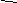 этот возрастной период в занятия с детьми с ТНР вводятся комплексы аэробики, а также различные импровизационные задания, способствующие развитию двигательной креативности детей. Дети под руководством взрослых осваивают элементы аутотренинга.Содержание образовательной области “Физическое развитие”, направленное на становление представлений детей о ценностях здорового образа жизни, овладение его элементарными нормами и правилами, на третьей ступени обучения реализуется в разных формах организации работы, прежде всего, в ходе осуществления режимных моментов, самостоятельной деятельности детей при незначительной помощи взрослых.Представления, умения и навыки детей на этой ступени обучения у детей с ТНР, как и на предыдущих, формируются последовательно-параллельно, расширяясь и уточняясь. Формы и методы работы, многократно повторяясь, предполагают использование различного реального и игрового оборудования.Для организации работы с детьми активно используется время, предусмотренное для их самостоятельной деятельности. На этой ступени обучения важно вовлекать детей с ТНР в различные игры-экспериментирования, викторины, игры-этюды, жестовые игры, предлагать им иллюстративный и аудиальный материал и т.п., связанный с личной гигиеной, режимом дня, здоровым образом жизни.этот период педагоги разнообразят условия для формирования у детей правильных гигиенических навыков, организуя для этого соответствующую безопасную,привлекательную для детей, современную, эстетичную бытовую среду. Детей стимулируютсамостоятельному выражению своих витальных потребностей, к осуществлению процессов личной гигиены, их правильной организации (умывание, мытье рук, уход за своим внешним видом, использование носового платка, салфетки, столовых приборов, уход за полостью рта,соблюдение режима дня, уход за вещами и игрушками).этот период является значимым расширение и уточнение представлений детей с ТНР о человеке (себе, сверстнике и взрослом), об особенностях внешнего вида здорового и заболевшего человека, об особенностях своего здоровья. Взрослые продолжают знакомить детей на доступном их восприятию уровне со строением тела человека, с назначением отдельных органов и систем, а также дают детям элементарные, но значимые представленияцелостности организма. В этом возрасте дети уже достаточно осознанно могут воспринимать информацию о правилах здорового образа жизни, важности их соблюдения для здоровья человека, о вредных привычках, приводящих к болезням. Содержание раздела интегрируется с образовательной областью “Социально-коммуникативное развитие”,формируя у детей представления об опасных и безопасных для здоровья ситуациях, а также о том, как их предупредить и как вести себя в случае их возникновения. Очень важно, чтобы дети усвоили речевые образцы того, как надо звать взрослого на помощь в обстоятельствах нездоровья.Как и на предыдущих ступенях обучения, к работе с детьми следует привлекать семьи детей, акцентируя внимание родителей на активном стимулировании проявления желаний и потребностей детей. Решение задач экологического воспитания детей становится интегрирующей основой целостного развития детей.2.3. Взаимодействие взрослых с детьмиФормы, способы, методы и средства реализации программы, которые отражают следующие аспекты образовательной среды: характер взаимодействия со взрослыми, характер взаимодействия с другими детьми , система отношений ребенка к миру, к другим людям, к себе самому.Характер взаимодействия со взрослыми.Личностно-развивающее взаимодействие со взрослым предполагает индивидуальный подход к каждому ребенку “группы риска” по нарушению речевого развития: учет его возрастных и индивидуальных особенностей, характера, привычек, предпочтений. При таком взаимодействии в центре внимания взрослого находится личность ребенка, его чувства, переживания, стремления, мотивы. Оно направлено на обеспечение положительного самоощущения ребенка, на развитие его способностей и расширение возможностей для их реализации. Такое взаимодействие взрослых с ребенком является важнейшим фактором развития эмоциональной, мотивационной, познавательной сфер ребенка, личности ребенка в целом.Особое значение для данного возрастного периода имеет поддержка потребности в поиске, развитие предпосылок ориентировочно-исследовательской активности ребенка.Взаимодействие взрослых с детьми с ТНР является важнейшим фактором развития ребенка с нарушением речи и пронизывает все направления образовательной деятельности.помощью взрослого и в самостоятельной деятельности ребенок с ТНР учится познавать окружающий мир, играть, рисовать, общаться с окружающими. Процесс приобщения к культурным образцам человеческой деятельности (культуре жизни, познанию мира, речи, коммуникации, и прочим), приобретения культурных умений при взаимодействии со взрослыми и в самостоятельной деятельности в предметной среде называется процессом овладения культурными практиками.Процесс приобретения общих культурных умений во всей его полноте возможен только в том случае, если взрослый выступает в этом процессе в роли партнера, а не руководителя, поддерживая и развивая мотивацию ребенка. Партнерские отношения взрослого и ребенка в  семье являются разумной альтернативой двум диаметрально противоположным подходам: прямому обучению и образованию, основанному на идеях “свободного воспитания”. Основной функциональной характеристикой партнерских отношений является равноправное относительно ребенка включение взрослого в процесс деятельности. Взрослый участвует в реализации поставленной цели наравне с детьми, как более опытный и компетентный партнер.Для личностно-порождающего взаимодействия характерно принятие ребенка таким, какой он есть, и вера в его способности. Взрослый не подгоняет ребенка под какой-то определенный “стандарт”, а строит общение с ним с ориентацией на достоинства и индивидуальные особенности ребенка, его характер, привычки, интересы, предпочтения. Он сопереживает ребенку в радости и огорчениях, оказывает поддержку при затруднениях, участвует в его играх и занятиях. Взрослый старается избегать запретов и наказаний. Ограничения и порицания используются в случае крайней необходимости, не унижая достоинство ребенка. Такой стиль воспитания обеспечивает ребенку чувство психологической защищенности, способствует развитию его индивидуальности, положительных взаимоотношений со взрослыми и другими детьми.В области социально-коммуникативного развития основными задачами образовательной деятельности являются создание условий для дальнейшего развития общения ребенка со взрослыми и с другими детьми.От раннего к младшему дошкольному возрасту постепенно меняется тип общения ребенка со взрослым и его интересы к предметной деятельности, и собственно, к предметным действиям. Это отражается в опосредованном общении “ребенок — действия с предметом — взрослый” (по М.И. Лисиной). Именно эта новая форма общения со взрослым (учителем-логопедом, воспитателем, родителем и др. взрослыми) становится важным условием преодоления речевого и неречевого негативизма у ребенка с первым уровнем речевого развития, поскольку в ней формируется позиция ребенка – его отношение ко взрослому как носителю образцов предметных и речевых действий и партнеру по первым играм, партнеру по общению.сфере развития неречевого и речевого общения ребенка со взрослым особое внимание обращается на удовлетворение его потребности в общении и социальном взаимодействии. С этой целью много внимания уделяется стимулированию ребенка к общению на основе понимания речи и собственно речевому общению ребенка. Взрослые играют с ребенком с ТНР, используя различные предметы, речевые и жестовые игры при этом активные действия ребенка и взрослого чередуются; показывает образцы действий с предметами; создает предметно-развивающую среду для самостоятельной игры-исследования; поддерживает инициативу ребенка в общении и предметно-манипулятивной активности, поощряет его действия.Взрослый стимулирует развитие у ребенка позитивного представления о себе и положительного самоощущения: подносит или подводит к зеркалу, обращая внимание ребенка на детали его внешнего облика, одежды; учитывает возможности ребенка, поощряетдостижения ребенка, поддерживает инициативность и настойчивость в разных видах детской деятельности, самообслуживании.Взрослый способствует развитию у ребенка интереса и доброжелательного отношения к другим детям: создает безопасное пространство для взаимодействия детей, насыщая его разнообразными предметами, наблюдает за активностью детей в этом пространстве, поощряет проявление интереса детей друг к другу и просоциальное поведение, называя детей по имени, комментируя (вербализируя) происходящее. Особое значение в этом возрасте приобретает вербализация различных чувств детей, возникающих в процессе взаимодействия: радости, злости, огорчения, боли и т. п., которые появляются в социальных ситуациях. Взрослый продолжает поддерживать стремление ребенка к самостоятельности в различных повседневных ситуациях и при овладении навыками самообслуживания.сфере развития положительного отношения ребенка к себе и другим людям взрослые способствуют развитию у ребенка положительного самоощущения, чувства собственного достоинства, осознанию своих прав и свобод. У детей формируются представления о взрослых и детях, об особенностях их внешнего вида, о ярко выраженных эмоциональных состояниях, о делах и поступках людей, о семье и родственных отношениях.Особое внимание обращается на развитие положительного отношения ребенка к окружающим его людям: воспитывают уважение и терпимость к другим детям и взрослым, вне зависимости от их социального происхождения, расовой и национальной принадлежности, языка, вероисповедания, пола, возраста, личностного и поведенческого своеобразия; воспитывают уважение к чувству собственного достоинства других людей, их мнениям, желаниям, взглядам.сфере развития коммуникативной и социальной компетентности педагоги расширяют представления детей с ТНР о микросоциальном окружение, опираясь на имеющийся у них первый положительный социальный опыт в общении и социальных контактах, приобретенный в семье, в повседневной жизни.Педагоги предоставляют детям с ТНР возможность выражать свои переживания, чувства, взгляды, убеждения и выбирать способы их выражения, исходя из имеющегося у них опыта, в том числе средств речевой коммуникации. Эти возможности свободного самовыражения играют ключевую роль в развитии речи и коммуникативных способностей, расширяют словарный запас и умение логично и связно выражать свои мысли, развивают готовность принятия на себя ответственности в соответствии с уровнем развития.Взрослые во всех формах взаимодействия с детьми формируют у них представления о себе и окружающем мире, активизируя речевую деятельность детей с ТНР, накопление ими словарного запаса, связанного с их эмоциональным, бытовым, предметным, игровым опытом.Взрослые способствуют развитию у детей социальных навыков: при возникновении конфликтных ситуаций не вмешиваются, позволяя детям решить конфликт самостоятельно и помогая им только в случае необходимости. В различных социальных ситуациях дети учатся договариваться, соблюдать очередность, устанавливать новые контакты.сфере развития социальных отношений и общения со сверстниками взрослый наблюдает за спонтанно складывающимся взаимодействием детей между собой в различных игровых и/или повседневных ситуациях; в случае возникающих между детьми конфликтов не спешит вмешиваться; обращает внимание детей на чувства, которые появляются у них в процессе социального взаимодействия; утешает детей в случае обиды и обращает внимание на то, что определенные действия могут вызывать обиду.ситуациях, вызывающих позитивные чувства, взрослый комментирует их, обращая внимание детей на то, что определенные ситуации и действия вызывают положительные чувства удовольствия, радости, благодарности и т. п. Благодаря этому дети учатся понимать собственные действия и действия других людей в плане их влияния на других, овладевая таким образом социальными компетентностями.сфере развития игровой деятельности педагоги создают условия для свободной игры детей, организуют и поощряют участие детей с ТНР в дидактических и творческих играх и других игровых формах; поддерживают творческую импровизацию в игре. У детей развивают стремление играть вместе со взрослыми и с другими детьми на основе личных симпатий. Детей знакомят с адекватным использованием игрушек, в соответствии с их функциональным назначением, воспитывая у них умение соблюдать в игре элементарные правила поведения и взаимодействия на основе игрового сюжета. Взрослые обучают детей с ТНР использовать речевые и неречевые средства общения в процессе игрового взаимодействия. Активно поощряется желание детей самостоятельно играть в знакомые игры. Взрослые стимулируют желание детей отражать в играх свой жизненный опыт,включаться в различные игры и игровые ситуации по просьбе взрослого, других детей или самостоятельно, расширяя их возможности использовать приобретенные игровые умения в новой игре. Используют дидактические игры и игровые приемы в разных видах деятельности и при выполнении режимных моментов.сфере развития игры особое внимание взрослые обращают на организацию отобразительных игр с детьми. Взрослый организует соответствующую игровую среду,знакомит детей с различными игровыми сюжетами, помогает освоить простые игровые действия, использовать предметы-заместители, поддерживает стремление ребенка играть в элементарные ролевые игры и брать на себя роли близких и знакомых взрослых, организуютнесложные сюжетные игры с несколькими детьми.Ребенок знакомится с другими детьми, а взрослый при необходимости оказывает емуэтом поддержку, представляя ребенка другим детям, называя ребенка по имени, усаживая его на первых порах рядом с собой.Овладение речью (диалогической и монологической) детьми с ТНР не является изолированным процессом, оно происходит естественным образом в процессе коммуникации: во время обсуждения детьми (между собой или со взрослыми) содержания,которое их интересует, действий, в которые они вовлечены. Таким образом, стимулирование речевого развития является сквозным принципом ежедневной педагогической деятельности во всех образовательных областях.Также в случае необходимости взрослый помогает ребенку найти себе занятия, знакомя его с пространством Организации, имеющимися в нем предметами и материалами. Формирование навыков элементарного самообслуживания становится значимой задачей этого периода развития детей. Взрослый поддерживает стремление детей к самостоятельности в самообслуживании, поощряет участие детей в повседневных бытовых занятиях; приучает к опрятности, знакомит с правилами этикета.Личностно-порождающее взаимодействие способствует формированию у ребенка различных позитивных качеств. Ребенок учится уважать себя и других, так как отношение ребенка к себе и другим людям всегда отражает характер отношения к нему окружающих взрослых. Он приобретает чувство уверенности в себе, не боится ошибок. Когда взрослые предоставляют ребенку самостоятельность, оказывают поддержку, вселяют веру в его силы, он не пасует перед трудностями, настойчиво ищет пути их преодоления.Ребенок не боится быть самим собой, быть искренним. Когда взрослые поддерживают индивидуальность ребенка, принимают его таким, каков он есть, избегают неоправданных ограничений и наказаний, ребенок не боится быть самим собой, признавать свои ошибки. Взаимное доверие между взрослыми и детьми способствует истинному принятию ребенкомморальных норм.Ребенок учится брать на себя ответственность за свои решения и поступки. Ведь взрослый везде, где это возможно, предоставляет ребенку право выбора того или действия. Признание за ребенком права иметь свое мнение, выбирать занятия по душе, партнеров по игре способствует формированию у него личностной зрелости и, как следствие, чувства ответственности за свой выбор.Ребенок приучается думать самостоятельно, поскольку взрослые не навязывают ему своего решения, а способствуют тому, чтобы он принял собственное.Ребенок учится адекватно выражать свои чувства. Помогая ребенку осознать свои переживания, выразить их словами, взрослые содействуют формированию у него умения проявлять чувства социально приемлемыми способами.Ребенок учится понимать других и сочувствовать им, потому что получает этот опыт из общения со взрослыми и переносит его на других людей.Характер взаимодействия с другими детьмиРечевое развитие ребенка связано с умением вступать в коммуникацию с другими людьми, в том числе и со сверстниками, умением слушать, воспринимать речь говорящего и реагировать на нее собственным откликом, адекватными эмоциями, то есть тесно связано с социально-коммуникативным развитием. Полноценное речевое развитие помогает дошкольнику устанавливать контакты, делиться впечатлениями с другими детьми. Оно способствует взаимопониманию, разрешению конфликтных ситуаций между детьми, регулированию речевых действий. Речь как важнейшее средство общения позволяет каждому ребенку участвовать в беседах, играх, проектах, спектаклях, занятиях и др., проявляя при этом свою индивидуальность.Если дети с нормальным речевым развитием в 3-4 года начинают чаще и охотнее вступать в общение со сверстниками ради участия в общей игре или продуктивной деятельности, то для детей с ТНР это является достаточно сложным. Активный словарь детей с ТНР находится в зачаточном состоянии. Он включает звукоподражания, лепетные слова и небольшое количество общеупотребительных слов. Значения слов неустойчивы и недифференцированны. Исходя из этого, дети младшего возраста дети с первым уровнем речевого развития (по Р.Е. Левиной), общаясь со сверстниками, чаще всего используют неречевые средства взаимодействия. В ходе коррекционно-образовательной работы значимым является стимулирование речевого взаимодействия детей, вызывание у них желания вступать в общение со сверстниками, используя даже отдельные общеупотребительные слова. Важно на начальном этапе стимулировать взаимодействие детей с ТНР с другими детьми, создавая интересные ситуации, привлекать детей к играм, в которых они начинают использовать свой небольшой словарный запас, отражающий непосредственно воспринимаемые детьми предметы и явления. Поэтому, чаще всего в ходе общения дети младшего возраста с ТНР с другими детьми пытаются оформлять мысли в лепетное предложение. Если их не понимают сверстники, то они могут проявлять реактивные действия, переживать и расстраиваться из-за невозможности устанавливать контакт с другими детьми. Но взаимодействие на невербальном уровне общения чаще всего бывает вполне доступно детям. Они стремятся использовать этот вид общения с другими детьми. По мере накопления словаря и развития звукопроизносительных навыков дети с ТНР начинают общаться с другими детьми, используя в самостоятельной речи односложные и двусложные образования. Лишь некоторые дети используют единичные трех- и четырехсложные слова с достаточно постоянным составом звуков (обычно это слова, часто употребляемые в речи).детей младшего возраста с ТНР можно наблюдать желание вступать в контакт со сверстниками, но им, в силу речевого нарушения, трудно, а часто, недоступно, даже элементарное ситуативно-деловое общение, включающее умение слушать собеседника.Чаще всего, они могут только с помощью взрослого выходить из конфликтных ситуаций. Поэтому столь важно включать детей с ТНР в непосредственное игровое, предметно-практическое взаимодействие с другими детьми для преодоления их речевого и неречевого негативизма. На начальном этапе взаимодействия детей с ТНР очень важна роль взрослого (см. Характер взаимодействия со взрослыми).детей со вторым уровнем речевого развития (по Р.Е. Левиной) активный словарь детей расширяется не только за счет существительных и глаголов, но и за счет использования некоторых прилагательных (преимущественно качественных) и наречий. В результате коррекционно-логопедической работы дети начинают употреблять личные местоимения, изредка предлоги и союзы в элементарных значениях. Это находит отражениеобщение детей с ТНР с другими детьми. Общаясь с детьми, они пояснение своей речи иногда сопровождаются жестом. У детей начинает формироваться фразовая речь. Они начинают более или менее развернуто рассказывать о хорошо знакомых событиях, о семье, о себе, о товарищах. Это находит отражение в игровом взаимодействие с другими детьми.Однако им еще трудно взаимодействовать в речевом плане с другими детьми, так как в их речи еще очень отчетливо проявляются недостатки: незнание многих слов, неправильное произношение звуков, нарушение структуры слов, аграмматизмы. Постепенно, по мере улучшения речи у детей, расширения их словаря, контакт речевой и игровой с другими детьми становится более стойким. Они начинают ориентироваться не только на лексическое значение, но и на смыслоразличительные морфологические элементы. Несформированностьзвукопроизношения у детей, которая ярко проявляется при произнесении слов и предложений, затрудняет речевое взаимодействие в ходе игр и совместных занятий с другими детьми.детей с ТНР среднего дошкольного возраста начинают формироваться взаимосвязанные стороны коммуникативной способности. Они проявляют желание вступатьконтакт  с  другими  детьми.  Они  уже  бывают  способные  организовывать  общение,включающее умение слушать сверстника, умение выходить из конфликтных ситуаций. В определенном смысле дети с ТНР этого возраста начинают овладевать элементарными знаниями норм и правил, которым необходимо следовать при общении со сверстниками. Поэтому роль взрослого, являющегося коммуникатором, остается значительной и этот период (см. Характер взаимодействия со взрослыми).детей с третьим уровнем речевого развития (по Р.Е. Левиной) на фоне сравнительно развернутой речи наблюдается еще неточное знание и неточное употребление многих обиходных слов. В активном словаре преобладают существительные и глаголы, реже употребляются слова, характеризующие качества, признаки, состояния предметов и действий, а также способы действий. При использовании простых предлогов дети допускают большое количество ошибок и почти не используют сложные предлоги. Отмечается незнание и неточное употребление некоторых слов. Иногда, для того чтобы назвать предмет или действие, дети прибегают к пространным объяснениям. Словарный запас детей ограничен, поэтому часто отмечается неточный выбор слов. Некоторые слова оказываются недостаточно закрепленными в речи из-за их редкого употребления, поэтому при построении предложений дети стараются избегать их. Замены слов происходят как по смысловому, так и по звуковому признаку. Это затрудняет общение и речевое взаимодействие в играх и совместной деятельности с другими детьми. В активной речи дети используют преимущественно простые предложения. Большие затруднения (а часто и полное неумение)отмечаются у детей при распространении предложений и при построении сложносочиненных и сложноподчиненных предложений. Это усложняет общение детей с ТНР с другими детьми. Во фразовой речи детей обнаруживаются отдельные аграмматизмы, часто отсутствует правильная связь слов в предложениях, выражающих временные, пространственные и причинно-следственные отношения. Поэтому роль взрослого в организации речевого взаимодействия с другими детьми остается еще значительной, но она приобретает характер косвенного руководства в процессе создания ситуаций для речевого взаимодействия детей. Учитывая, что понимание обиходной речи детьми в основном хорошее, но иногда обнаруживается незнание отдельных слов и выражений, смешение смысловых значений слов, близких по звучанию, недифференцированность грамматическихформ, они уже достаточно свободно могут взаимодействовать с другими детьми. У детей еще возникают ошибки в понимании речи, связанные с недостаточным различением форм числа, рода и падежа существительных и прилагательных, временных форм глагола, оттенков значений однокоренных слов, а также тех выражений, которые отражают причинно-следственные, временные, пространственные отношения.Для детей с четвертым уровнем речевого развития (по Т.Б. Филичевой) характерны достаточная сформированность лексических средств языка и умения устанавливать системные связи и отношения, существующие внутри лексических групп. Отличительной особенностью детей четвертого уровня речевого развития являются недостатки связной речи: нарушения логической последовательности, застревание на второстепенных деталях, пропуски главных событий, повторы отдельных эпизодов при рассказывании. При рассказывании о событиях из своей жизни, при составлении рассказов на свободную тему с элементами творчества дети используют в основном простые малоинформативные предложения. Это в некотором роде затрудняет речевое взаимодействие со сверстниками. Но они уже достаточно хорошо могут взаимодействовать с ними в игровом пространстве, находя возможные способы взаимодействия самостоятельно, без участия взрослого. Дети старшего возраста уже могут проявлять коммуникативные способности. Создаются ситуации стимулирующие их желание вступать в контакт с другими детьми. Они могут организовывать общение, включающее умение слушать собеседника, умение эмоционально сопереживать, умение выходить из конфликтных ситуаций, а также овладевают знаниями норм и правил, которым необходимо следовать при общении с другими детьми. Однако им все еще нужны поддержка и внимание взрослого.Система отношений ребенка к миру, к другим людям, к себе самомуВажным для определения показателей целостного развития ребенка с ТНР является то, как у ребенка формируются отношение к миру, к другим людям, к себе самому. Любые отклонения в формирующейся “картине мира” ребенка могут приводить к возможным отклонениям в развитии. Они могут свидетельствовать о нарушениях развития.Исходя из того, что Программа строится на основе общих закономерностей развития личности детей дошкольного возраста с учетом сенситивных периодов в развитии, важно соотнести наиболее значимые показатели развития, которые формируют систему отношений ребенка к миру, к другим людям, к себе самому. Степень реального развития этих характеристик и способности ребенка их проявлять к моменту перехода на следующий уровень образования могут существенно варьироваться у разных детей с ТНР в силу различий в условиях жизни и индивидуальных особенностей развития конкретного ребенка.Взрослым	важно	наблюдать	за	ребенком,	стремиться	оказать	ему	помощь	иподдержку при нарушениях, возникающих в этой системе отношений. Для детей с проблемами речевого развития наиболее характерными являются нарушения, связанные с вербализацией своих чувств, эмоций, пониманием особенностей эмоционального общения, общения на основе понимания речи, собственно речевого общения.В ходе эмоционального общения ребенка в раннем возрасте закладываются потенциальные возможности дальнейшего его развития, создается основа для формирования таких личностных характеристик, как положительное самоощущение, инициативность, любознательность, доверие и доброжелательное отношение к окружающим людям.Важно, чтобы ребенок к концу первого года жизни стал проявлять потребность в эмоциональном общении, стремился к получению разнообразных впечатлений, был чувствителен к эмоциям и смыслам слов взрослых, проявлял избирательное отношение к близким и посторонним людям. Для первичных представлений о мире значимо, чтобы ребенок обучался, проявляя интерес и манипулируя различными предметами, обследовать их, стремясь подражать действиям взрослых. Инициатива и определенная целеустремленность в получение того или иного предмета (безопасного), игрушки, действия с ними, должна поддерживаться взрослым, так как это является показателем познавательного развития ребенка. Важно, чтобы ребенок во взаимодействии со взрослым активно стремился использовать разнообразные средства общения: мимику, жесты, голосовые проявления.Положительным является стремление ребенка привлекать взрослого к совместным действиям с предметами. Необходимо, чтобы ребенок начинал понимать поощрения и порицания взрослого своих действий. Для формирования “картины мира” ребенка необходимо привлечение его к слушанию песенок, потешек, стихов, звучанию детских музыкальных инструментов, рассматриванию картинок. Важно, чтобы ребенок узнавал, что на них изображено, по просьбе взрослого мог показать названный предмет. Для ребенка значимо в этот период овладение изобразительными средствами (рисование мелками, карандашами), стремление проявлять самостоятельность при овладении навыками самообслуживания, проявлять двигательную активность (свободно изменяет позу, сидит, ползает, встает на ножки, переступает ногами, ходит самостоятельно или при поддержке взрослых).К трем годам ребенок для познания “картины мира” должен проявлять интерес к окружающим предметам, активно действовать с ними, исследовать их свойства, экспериментировать. В плане овладения социальными навыками, а именно, навыками самообслуживания и культурно-гигиеническими навыками, ребенку важно уметь использовать предметные действия, знать назначение бытовых предметов и уметь пользоваться ими.Для формирования системы отношений ребенка к миру, к другим людям, к себе самому значимо, чтобы ребенок проявлял настойчивость в достижении результата своих действий, проявлял самостоятельность в бытовых и игровых действиях, владел простейшими навыками самообслуживания.Наиболее сложной для ребенка с ТНР младшего возраста является вербализация своих действий, речевое общение, поэтому столь важно, чтобы ребенок с ТНР воспринимал смыслы в различных ситуациях общения со взрослыми, активно подражал им в движениях и действиях, умел действовать согласованно.Учитывая, что активный словарь детей с тяжелыми нарушениями речи находится в зачаточном состоянии важно формировать у детей понимание речи взрослых, знает названия окружающих предметов и игрушек, стимулировать желания обращаться с вопросами и просьбами.Необходимо стимулировать желание детей с ТНР во взаимодействии со взрослым проявлять интерес к сверстникам, наблюдать за их действиями и подражать им. Для формирования отношений ребенка к миру, к другим людям, к себе важно чтобы взаимодействие с ровесниками было окрашено яркими эмоциями, в кратковременной игре он стремился воспроизводить действия взрослого, впервые осуществляя игровые замещения.Взрослые создают условия для того, чтобы окружающий мир был представлен ребенку с ТНР во всем его многообразие, а этому будет способствовать слушание стихов, песенок, коротких сказок, рассматривание картинок, слушание и движения под музыку. Для формирования “картины мира” ребенка важно, чтобы он проявлял эмоциональный отклик на эстетические впечатления, охотно включался в продуктивные виды детской деятельности, проявлял двигательную активность.Дети с ТНР учатся сначала совместно со взрослыми, а затем самостоятельно строить игровые и деловые диалоги, осваивая правила речевого этикета, пользоваться прямой и косвенной речью. В описательном и повествовательном монологе взрослые стимулируют детей с ТНР передавать состояние героя, его настроение, отношение к событию, используя эпитеты, сравнения.Круг чтения ребенка с ТНР 5-6 лет пополняется произведениями разнообразной тематики, в том числе связанной с проблемами семьи, взаимоотношений со взрослыми, сверстниками, с историей страны.старшем дошкольном возрасте (5-6 и 6-7 лет) активно развиваются планирование и самооценивание трудовой деятельности (при условии сформированности всех других компонентов детского труда). Освоенные ранее виды детского труда выполняются качественно, быстро, осознанно. Становится возможным освоение детьми разных видов  ручного труда.К концу дошкольного возраста происходят существенные изменения в эмоциональной сфере детей с ТНР. Продолжает развиваться способность детей понимать эмоциональное состояние другого человека - сочувствие - даже тогда, когда они непосредственно не наблюдают его эмоциональных переживаний. К концу дошкольного возраста у них формируются обобщенные эмоциональные представления, что позволяет им предвосхищать последствия своих действий. Это существенно влияет на эффективность произвольной регуляции поведения и речи. Благодаря таким изменениям в эмоциональной сфере поведение дошкольника с ТНР становится менее ситуативным и чаще выстраивается с учетом интересов и потребностей других людей.В результате освоения Программы ребенок с ТНР, преодолевая речевые нарушения, овладевает основными культурными способами деятельности, проявляет инициативу и самостоятельность в игре, общении, конструировании и других видах детской активности. Способен выбирать себе род занятий, участников по совместной деятельности. Он положительно относится к миру, другим людям и самому себе, обладает чувством собственного достоинства. Активно взаимодействует со сверстниками и взрослыми, участвует в совместных играх. Способен договариваться, учитывать интересы и чувства других, сопереживать неудачам и радоваться успехам других, адекватно проявляет свои чувства, в том числе чувство веры в себя, старается разрешать конфликты. Ребенок обладает воображением, которое реализуется в разных видах деятельности и прежде всего в игре. Ребенок владеет разными формами и видами игры, различает условную и реальную ситуации, следует игровым правилам. Он достаточно хорошо, при необходимости взаимодействуя со взрослым, владеет устной речью, может высказывать свои мысли и желания, использовать речь для выражения своих мыслей, чувств и желаний, построения речевого высказывания в ситуации общения, может выделять звуки в словах, у ребенка складываются предпосылки грамотности.ребенка развита общая и тонкая моторика. Он подвижен, вынослив, владеет основными произвольными движениями, может контролировать свои движения и управлять ими. Ребенок способен к волевым усилиям, может следовать социальным нормам поведенияправилам в разных видах деятельности, во взаимоотношениях со взрослыми и сверстниками, может соблюдать правила безопасного поведения и личной гигиены. Ребенок проявляет любознательность, задает вопросы взрослым и сверстникам, интересуется причинно-следственными связями, пытается самостоятельно придумывать объяснения явлениям природы и поступкам людей. Склонен наблюдать, экспериментировать, строить смысловую картину окружающей реальности, обладает начальными знаниями о себе, о природном и социальном мире, в котором он живет. Знаком с произведениями детской литературы, обладает элементарными представлениями из области живой природы, естествознания, математики, истории и т.п. Способен к принятию собственных решений, опираясь на свои знания и умения в различных видах деятельности.2.4. Взаимодействие педагогического коллектива с семьями дошкольниковФормирование базового доверия к миру, к людям, к себе – ключевая задача периода раннего развития ребенка в период младенческого и раннего возраста.возрастом число близких взрослых увеличивается. В этих отношениях ребенок находит безопасность и признание, и они вдохновляют его исследовать мир и быть открытым для нового. Значение установления и поддержки позитивных надежных отношений в контексте реализации Программы сохраняет свое значение на всех возрастных ступенях.Процесс становления полноценной личности ребенка происходит под влиянием различных факторов, первым и важнейшим из которых является семья. Именно родители, семья в целом, вырабатывают у детей комплекс базовых социальных ценностей, ориентаций, потребностей, интересов и привычек.Семья – важнейший институт социализации личности. Именно в семье человек получает первый опыт социального взаимодействия. На протяжении какого-то времени семья вообще является для ребенка единственным местом получения такого опыта. Затем в жизнь человека включаются такие социальные институты, как детский сад, школа, улица. Однако и в это время семья остается одним из важнейших, а иногда и наиболее важным, фактором социализации личности. В этой связи изменяется и позиция ДОО в работе с семьей.Взаимодействие педагогов Организации с родителями направлено на повышение педагогической культуры родителей. Задача педагогов– активизировать роль родителей в воспитании и обучении ребенка, выработать единое и адекватное понимание проблем ребенка.Укрепление и развитие взаимодействия Организации и семьи обеспечивают благоприятные условия жизни и воспитания ребёнка, формирование основ полноценной, гармоничной личности. Главной ценностью педагогической культуры является ребенок — его развитие, образование, воспитание, социальная защита и поддержка его достоинства и прав человека.Основной	целью	работы	с	родителями	является	обеспечение	взаимодействия	ссемьей, вовлечение родителей в образовательный процесс для формирования у них компетентной педагогической позиции по отношению к собственному ребенку.Реализация цели обеспечивает решение следующих задач:– выработка у педагогов уважительного отношения к традициям семейного воспитания детей и признания приоритетности родительского права в вопросах воспитания ребенка;– вовлечение родителей в воспитательно-образовательный процесс;– внедрение эффективных технологий сотрудничества с родителями, активизация их участия в жизни ДОО.– создание активной информационно-развивающей среды, обеспечивающей единые подходы к развитию личности в семье и детском коллективе;– повышение родительской компетентности в вопросах воспитания и обучения детей.Работа, обеспечивающая взаимодействие семьи и дошкольной организации, включает следующие направления:– аналитическое - изучение семьи, выяснение образовательных потребностей родителей для согласования воспитательных воздействий на ребенка;– коммуникативно-деятельностное - направлено на повышение педагогической культуры родителей; вовлечение родителей в воспитательно-образовательный процесс;создание активной развивающей среды, обеспечивающую единые подходы к развитию личности в семье и детском коллективе.– информационное  -  пропаганда  и  популяризация  опыта  деятельности  ДОО;создание открытого информационного пространства (сайт ОУ, форум, группы в социальных сетях и др.);Содержание направлений работы с семьёй может фиксироваться в АООП как по пяти образовательным областям (физическое развитие, познавательное развитие, художественно-эстетическое развитие, речевое развитие, социально-коммуникативное развитие), так и отдельным общим разделом, раскрывающим направления работы дошкольной образовательной организации с родителями.Планируемый результат работы с родителями:– разработку новых подходов к взаимодействию ДО (участие в проекте по социализации);– повышение уровня родительской компетентности;– гармонизацию семейных детско-родительских отношений и др.2.5. Программа коррекционной работы с детьми с ТНР дошкольного возраста (содержание образовательной деятельности по профессиональной коррекции нарушений развития детей (коррекционная программа))Основой планирования коррекционной работы в соответствии с требованиями программы является тематический подход, обеспечивающий концентрированное изучение материала: ежедневное многократное повторение, что позволяет организовать успешное накопление и актуализацию словаря дошкольников и согласуется с задачами всестороннего развития детей, отражает преемственность в организации коррекционно-развивающей работы во всех возрастных группах. Лексический материал отбирается с учетом этапа коррекционного обучения, индивидуальных, речевых и психических возможностей детей, при этом принимаются во внимание зоны ближайшего развития ребенка, что обеспечивает развитие его мыслительной деятельности и умственной активности.     Количество занятий распределено по периодам , по основным направлениям коррекционно-развивающей работы.Содержание коррекционно-развивающей работы с детьми от 3,8 до 5 лет с ОНР П-III уровня Содержание коррекционно-развивающей работы с детьмиот 5 до 6 лет с ОНР I-III уровняСодержание коррекционно-развивающей работы с детьмиот 6 до 7 лет с ОНР П-III уровня3. ОРГАНИЗАЦИОННЫЙ РАЗДЕЛ ПРОГРАММЫ3.1. Психолого-педагогические условия, обеспечивающие развитие ребенкаПрограмма предполагает создание следующих психолого-педагогических условий, обеспечивающих развитие ребенка с ТНР в соответствии с его этиопатогенетическими особенностями развития, возрастными и индивидуальными возможностями и интересами.Личностно-порождающее взаимодействие взрослых с детьми, предполагающее создание таких ситуаций, в которых каждому ребенку с ТНР предоставляется возможность выбора деятельности, партнера, средств и жизненных навыков; учитываются обусловленные структурой нарушенного речеязыкового развития особенности деятельности ( в том числе речевой), средств ее реализации, ограниченный объем личного опыта.Ориентированность педагогической оценки на относительные показатели детской успешности, то есть сравнение нынешних и предыдущих достижений ребенка с ТНР, стимулирование самооценки.Формирование игры как важнейшего фактора развития ребенка с ТНР, с учетом необходимости развития вербальных и невербальных компонентов развития ребенка с ТНР в разных видах игры.Создание развивающей образовательной среды, способствующей физическому,социально-коммуникативному, познавательному, речевому, художественно-эстетическому развитию ребенка с ТНР и сохранению его индивидуальности.Сбалансированность репродуктивной (воспроизводящей готовый образец) и продуктивной (производящей субъективно новый продукт) деятельности, то есть деятельности по освоению культурных форм и образцов и детской исследовательской,творческой деятельности; совместных и самостоятельных, подвижных и статичных форм активности с учетом особенностей развития и образовательных потребностей ребенка с ТНР.Участие семьи как необходимое условие для полноценного развития ребенка дошкольного возраста с тяжелыми нарушениями речи.Профессиональное развитие педагогов, направленное на развитие профессиональных компетентностей, в том числе коммуникативной компетентности и мастерства мотивирования ребенка с ТНР, а также владения правилами безопасного пользования Интернетом, предполагающее создание сетевого взаимодействия педагогов и управленцев, работающих по Программе.3.2  Организация развивающей предметно-пространственной средысоответствии со Стандартом ППРОС ГБОУ Школа № 69 обеспечивает и гарантирует:– охрану и укрепление физического и психического здоровья и эмоционального благополучия детей с ТНР, в том числе с учетом специфики информационной социализациирисков  Интернет-ресурсов,  проявление  уважения  к  их  человеческому  достоинству,чувствам и потребностям, формирование и поддержку положительной самооценки, уверенности в собственных возможностях и способностях, в том числе при взаимодействии детей друг с другом и в коллективной работе;– максимальную реализацию образовательного потенциала пространства, группы и прилегающих территорий, приспособленных для реализации образовательной программы, а также материалов, оборудования и инвентаря для развития детей дошкольного возраста с ТНР в соответствии с потребностями каждого возрастного этапа, охраны и укрепления их здоровья, возможностями учета особенностей и коррекции недостатков их речевого развития;– построение вариативного развивающего образования, ориентированного на возможность свободного выбора детьми материалов, видов активности, участников совместной деятельности и общения как с детьми разного возраста, так и со взрослыми, а также свободу в выражении своих чувств и мыслей;– создание условий для ежедневной трудовой деятельности и мотивации непрерывного самосовершенствования и профессионального развития педагогических работников, а также содействие в определении собственных целей, личных и профессиональных потребностей и мотивов;– открытость дошкольного образования и вовлечение родителей (законных представителей) непосредственно в образовательную деятельность, осуществление их поддержки в деле образования и воспитания детей, охране и укреплении их здоровья, а также поддержки образовательных инициатив внутри семьи;– построение образовательной деятельности на основе взаимодействия взрослых с детьми, ориентированного на уважение достоинства и личности, интересы и возможности каждого ребенка и учитывающего социальную ситуацию его развития и соответствующие возрастные и индивидуальные особенности (недопустимость как искусственного ускорения,так и искусственного замедления развития детей);– создание равных условий, максимально способствующих реализации различных образовательных программ в Организации, для детей, принадлежащих к разным национально-культурным, религиозным общностям и социальным слоям, а также имеющих различные (в том числе ограниченные) возможности здоровья.ППРОС обладает свойствами открытой системы и выполняет образовательную, воспитывающую, мотивирующую функции. Предметно-пространственная развивающая образовательная среда обеспечивает возможность реализации разных видов детской активности, в том числе с учетом специфики информационной социализации детей: игровой, коммуникативной, познавательно-исследовательской, двигательной, конструирования, восприятия произведений словесного, музыкального и изобразительного творчества, продуктивной деятельности и пр. в соответствии с потребностями каждого возрастного этапа детей, охраны и укрепления их здоровья, возможностями учета особенностей и коррекции недостатков речевого развития детей с ТНР.Она должна строиться на основе принципа соответствия анатомо-физиологическим особенностям детей (соответствие росту, массе тела, размеру руки, дающей возможность захвата предмета и др.).Компьютерно-техническое оснащение:– мультимедийное оборудование в музыкальном зале для демонстрации детям познавательных, художественных, мультипликационных фильмов, литературных, музыкальных произведений и др.;– для поиска в информационной среде материалов, обеспечивающих реализацию основной образовательной программы есть компьютеры и выход в интернет;– для предоставления информации о Программе семье, всем заинтересованным лицам,вовлеченным в образовательную деятельность, а также широкой общественности используются современные интернет - ресурсы;- используются в работе электронные программы для обучения детей в игровой форме (ресурсы “Мерсибо”)Логопедический кабинет1. Зеркало с лампой дополнительного освещения.2. Столы и стулья для занятий 3. Комплект зондов для постановки звуков.4.     Комплект зондов для артикуляционного массажа.5.     Соски, шпатели, вата, ватные палочки, марлевые салфетки.6.     Спирт.7.     Дыхательные тренажеры, игрушки, пособия для развития дыхания (свистки, свистульки, дудочки, воздушные шары и другие надувные игрушки, “Мыльные пузыри”, перышки, сухие листочки и лепестки цветов и т.п.).8.     Картотека материалов для автоматизации и дифференциации свистящих, шипящих звуков, аффрикат, сонорных и йотированных звуков (слоги, слова, 9.     Словосочетания, предложения, потешки, чистоговорки, скороговорки, тексты, словесные игры).10.Логопедический альбом для обследования лиц с выраженными нарушениями произношения.10.    Логопедический альбом для обследования звукопроизношения.11.    Логопедический альбом для обследования фонетико-фонематической системы речи.12.    “Мой букварь”13.    Сюжетные картинки, серии сюжетных картинок.14.    “Алгоритмы” описания игрушки, фрукта, овоща, животного.15.    Лото, домино и другие настольно-печатные игры по изучаемым темам.16.    “Играйка 1”, “Играйка 2”, “Играйка 3”, “Играйка 5”, “Играйка-грамотейка”.17.    Альбомы “Круглый год”, “Мир природы. Животные”, “Живая природа. В мире растений”, “Живая природа. В мире животных”, “Все работы хороши”, “Мамы всякие нужны”, “Наш детский сад”.18.    Небольшие игрушки и муляжи по изучаемым темам, разнообразный счетный материал.19.    Предметные и сюжетные картинки для автоматизации и дифференциации свистящих и шипящих звуков, аффрикат, сонорных и йотированных звуков в словах, предложениях, текстах.20.     Картотека словесных игр.21.     Настольно-печатные дидактические игры для формирования и совершенствования грамматического строя речи.22.     Раздаточный материал и материал для фронтальной работы по формированию навыков звукового и слогового анализа и синтеза (семафоры, плоскостные изображения сумочек, корзинок, рюкзаков разных цветов, светофорчики для определения места звука в слове, пластиковые круги квадраты разных цветов).23.     Настольно-печатные дидактические игры для развития навыков звукового и слогового анализа и синтеза (“Подбери схему”, “Помоги Незнайке”, “Волшебные дорожки” и т. п.).24.     Раздаточный материал и материал для фронтальной работы для анализа и синтеза предложений.25.     Разрезной и магнитный алфавит.26.     Алфавит на кубиках.27.     Слоговые таблицы.28.     Магнитные геометрические фигуры, геометрическое лото, геометрическое домино.29.     Наборы игрушек для инсценировки сказок.30.     Настольно-печатные игры для совершенствования навыков языкового анализа и синтеза.  Пособия для обследования и развития слуховых функцийЗвучащие игрушки, музыкальные инструменты (бубен металлофон, пианино, барабангитара, балалайка, гармошка, колокольчики) предметные картинки, обозначающие низко и высоко частотные слова (школа, чайник, щетка, шапка пирамида, лампа, ракета, лодка),сюжетные картинки, погремушки.Пособия для обследования и развития интеллектаПирамидки разной величины, кубики вкладыши, набор матрешек разного размера, “почтовый ящик”, счетные палочки, разрезные картинки (на 2,3,4 части), наборы картинок по тематическим циклам (для выделения 4-ой лишней), наборы парных картинок для сравнения (аппликация и цветок в вазе), кукла и девочка, лев в клетке мягкая игрушка льва, настольная лампа и солнце, самолет и птица, Снегурочка и елочная игрушка),серии сюжетных картинок (2345), альбом с заданиями на определение уровня логического мышления (Миша ходит в детский сад, а Оля учится в школе Кто из них старше? Саша догоняет Свету. Кто бежит первым? Слава толкнул Митю. Кто из них драчун?)Пособия для обследования и развития фонематических процессов,  формированиянавыков языкового анализа и синтеза, обучения грамоте.Азбука, разрезная азбука, букварь.Символы звуков, схемы для анализа и синтеза слогов, слов.Символы для составления картинно-графической схемы предложений.Символы простых и сложных предлогов.Наборы букв разной величины (заглавные и прописные), печатные, наборы элементов букв, которые можно раскрасить, вырезать по контуру, заштриховать, слепить из теста, пластилина, сделать из проволоки, картона, бархатной бумаги или наждачной.Карточки с перевернутыми буквами, схемами слов разной сложности.Дидактические игры в соответствии с разделами коррекционно-развивающей работы с детьми с ТНР.Речевой уголок в групповом помещении1. Зеркало с лампой дополнительного освещения.2.     Стульчики или скамеечка для занятий у зеркала.3.     Полка или этажерка для пособий.4.     Пособия и игрушки для выработки направленной воздушной струи (тренажеры, “Мыльные пузыри”, надувные игрушки, природный материал).5.     Сюжетные картинки для автоматизации и дифференциации поставленных звуков в предложениях и рассказах.6.     Настольно-печатные игры для автоматизации и дифференциации поставленных звуков.7.     Сюжетные картинки, серии сюжетных картинок.8.     “Алгоритмы” и схемы описания предметов и объектов; мнемотаблицы для заучивания стихов и пересказа текстов.9. Материал для звукового и слогового анализа и синтеза, анализа и синтеза предложений.10.   Игры для совершенствования навыков языкового анализа и синтеза (“Слоговое лото”, “Слоговое домино”, “Определи место звука”, “Подбери схему” и др.).11.   Игры для совершенствования грамматического строя речи (“Разноцветные листья”, “Веселый повар”, “На полянке”, “За грибами” и др.).12.   Лото, домино и другие игры по изучаемым лексическим темам.13.   Альбомы и наборы открыток с видами достопримечательностей Москвы и родного города.14.   Карта родного города и района, макет центра города.15.   Альбом “Наш город” (рисунки и рассказы детей о городе).16.   Глобус, детские атласы.17.   Игры по направлению “Человек в истории и культуре” (“От кареты до ракеты”, “Вчера и сегодня”, “Охота на мамонта” и др.).18.   Игры по направлению “Обеспечение безопасности жизнедеятельности” (“Можно и нельзя”, “Как себя вести?”, “За столом”).Логопедическая документация:3.3. Кадровые условия реализации Программыцелях эффективной реализации Программы педагоги работающие с детьми ОВЗ имеют профессиональное образование, и прошли в срок курсы повышения квалификации . Заключен договор о сотрудничестве с МГППУ.Требования к квалификации учителя-логопеда. Высшее профессиональное образование в области дефектологии без предъявления требований к стажу работы. В соответствии с Приказом Министерства образования и науки РФ от 24 марта 2010 г. № 209 “О порядке аттестации педагогических работников государственных и муниципальных образовательных учреждений” устанавливаются следующие квалификационные категории:Первая квалификационная категория может быть установлена педагогическим работникам, которые:владеют современными образовательными технологиями и методиками и эффективно применяют их в практической профессиональной деятельности;вносят личный вклад в повышение качества образования на основе совершенствования методов обучения и воспитания;имеют стабильные результаты освоения обучающимися, воспитанниками образовательных программ и показатели динамики их достижений выше средних в субъекте Российской Федерации.Высшая квалификационная категория может быть установлена педагогическим работникам, которые:имеют установленную первую квалификационную категорию;владеют современными образовательными технологиями и методиками и эффективно применяют их в практической профессиональной деятельности;имеют стабильные результаты освоения обучающимися, воспитанниками образовательных программ и показатели динамики их достижений выше средних в субъекте Российской Федерации, в том числе с учетом результатов участия обучающихся и воспитанников во всероссийских, международных олимпиадах, конкурсах, соревнованиях;вносят личный вклад в повышение качества образования на основе совершенствования методов обучения и воспитания, инновационной деятельности, в освоение новых образовательных технологий и активно распространяют собственный опыт в области повышения качества образования и воспитания.По результатам аттестации аттестационная комиссия принимает одно из следующих решений:а) уровень квалификации (указывается должность) соответствует требованиям, предъявляемым к первой (высшей) квалификационной категории;б) уровень квалификации (указывается должность) не соответствует требованиям, предъявляемым к первой (высшей) квалификационной категории.При принятии решения аттестационной комиссии о несоответствии уровня квалификации педагогического работника требованиям, предъявляемым к высшей квалификационной категории, за ним сохраняется первая квалификационная категория до завершения срока ее действия.Квалификационные категории сохраняются при переходе педагогического работникадругое образовательное учреждение, в том числе расположенное в другом субъекте Российской Федерации, в течение срока ее действия.Требования к квалификации педагога-воспитателя: Среднее профессиональное или высшее профессиональное образование с обязательным повышением квалификации в области оказания помощи детям с тяжелыми нарушениями речи в объеме не менее 75 часов.3.4. Материально-техническое обеспечение ПрограммыСозданы материально-технические условия, обеспечивающие:возможность достижения воспитанниками планируемых результатов освоения Программы;выполнение ГБОУ Школой требований:– санитарно-эпидемиологических правил и нормативов:к условиям размещения организаций, осуществляющих образовательную деятельность,оборудованию и содержанию территории,помещениям, их оборудованию и содержанию,естественному и искусственному освещению помещений,отоплению и вентиляции,водоснабжению и канализации,организации питания,медицинскому обеспечению,приему детей в организации, осуществляющие образовательную деятельность,организации режима дня,организации физического воспитания,личной гигиене персонала;– пожарной безопасности и электробезопасности;– охране здоровья воспитанников и охране труда работников Организации;возможность для беспрепятственного доступа воспитанников с ограниченными возможностями здоровья, в т. ч. детей-инвалидов, к объектам инфраструктуры организации,осуществляющей образовательную деятельность.При создании материально-технических условий для детей с ограниченными возможностями здоровья ГБОУ Школа № 69 учитывает особенности их физического и психофизиологического развития.ГБОУ Школа № 69  имеет необходимое для всех видов образовательной деятельности воспитанников (в т. ч детей с ТНР), педагогической, административной и хозяйственной деятельности оснащение и оборудование:– учебно-методический комплект Программы (в т. ч. комплект различных развивающих игр);– помещения для занятий и проектов, обеспечивающие образование детей через игру,общение, познавательно-исследовательскую деятельность и другие формы активности ребенка с участием взрослых и других детей (созданы уголки-экспериментирования);– оснащение предметно-развивающей среды, включающей средства образования и воспитания, подобранные в соответствии с возрастными и индивидуальными особенностями детей дошкольного возраста,–  мебель,  техническое  оборудование,  спортивный  и  хозяйственный  инвентарь,инвентарь для художественного творчества, музыкальные инструменты.Программой предусмотрено также использование ГБОУ Школа № 69  обновляемых образовательных ресурсов, в т. ч. расходных материалов, подписки на актуализацию электронных ресурсов, техническое и мультимедийное сопровождение деятельности средств обучения и воспитания, спортивного, музыкального, оздоровительного оборудования, услуг связи, в т. ч. информационно-телекоммуникационной сети Интернет. (проведен у всех специалистов).3.5. Финансовые условия реализации ПрограммыФедеральный государственный образовательный стандарт четко определяет, что реализация образовательной программы осуществляется в полной мере лишь в условиях, соответствующих предъявляемых к ним требованиям. В свою очередь финансирование реализации образовательной программы дошкольного образования не является самоцелью, а обуславливается именно необходимостью финансирования условий, создаваемых при реализации программы ОО. Именно обеспечение условий, кадровых, предметно-пространственной среды, иных, требуют от организации направленных усилий, связанных с формированием финансовых потоков. Таким образом, главным принципом формирования финансовых условий реализации программы является принцип их содействия конечному обучению воспитанника в условиях, необходимых для обеспечения такого обучения. Экономика дошкольного образования в этой связи должна рассматриваться как экономика содействия.Финансовое обеспечение реализации адаптированной основной общеобразовательной программы дошкольного образования, разработанной для детей с тяжелыми нарушениями речи, (далее – Программа) осуществляется в соответствии с потребностями Организации на осуществление всех необходимых расходов на обеспечение конституционного права на бесплатное и общедоступное дошкольное образование с учетом направленности группы, режима пребывания детей в группе, возрастом воспитанников и прочими особенностями реализации Программы. Дополнительно при определении потребностей в финансовом обеспечении учитывается тип Организации, в зависимости от которого определяются гарантии по среднему уровню заработной платы педагогических работников в соответствии с Указом Президента Российской Федерации от 7 мая 2012 года №5972.Объём финансового обеспечения реализации Программы определяется исходя из Требований к условиям реализации основной общеобразовательной программы дошкольного образования ФГОС ДО и должен быть достаточным и необходимым для осуществления Организацией:расходов на оплату труда работников, реализующих Программу, в том числе педагогических работников дополнительной привлекаемых для реализации адаптированной основной общеобразовательной программы для детей с тяжелыми нарушениями речи в количестве, необходимом для качественного педагогического сопровождения указанной категории детей.расходов на средства обучения, включая средства обучения необходимые для организации реализации адаптированной основной общеобразовательной программы для детей с тяжелыми нарушениями речи, соответствующие материалы, в том числе приобретение учебных изданий в бумажном и электронном виде, дидактических материалов,В соответствии с требованиями части 3 статьи 99 Федерального закона “Об образовании в Российской Федерации” от 29 декабря 2012 года №273-ФЗ.аудио- и видео-материалов, средств обучения, в том числе, материалов, оборудования, спецодежды, игр и игрушек, электронных образовательных ресурсов, необходимых для организации всех видов образовательной деятельности и создания развивающей предметно-пространственной среды (в том числе специальных для детей с ОВЗ и детей-инвалидов), приобретения обновляемых образовательных ресурсов, в том числе, расходных материалов, подписки на актуализацию электронных ресурсов, пополнение комплекта средств обучения и подписки на техническое сопровождение деятельности средств обучения, спортивного, оздоровительного оборудования, инвентаря, оплату услуг связи, в том числе расходов, связанных с подключением к информационной сети Интернет;расходов, связанных с дополнительным профессиональным образованием педагогических работников по профилю их педагогической деятельности;иных расходов, связанных с реализацией Программы, в том числе необходимых для организации деятельности Организации по реализации программы(включая приобретение услуг, в том числе коммунальных)Финансовое обеспечение государственных гарантий на получение гражданами общедоступного и бесплатного дошкольного образования за счёт средств соответствующих бюджетов бюджетной системы Российской Федерации в государственных образовательных организациях осуществляется на основе нормативных затрат на оказание образовательных услуг, обеспечивающих реализацию Программы в соответствии с федеральным государственным образовательным стандартом дошкольного образования. Показатели, характеризующие выполнение государственного задания учредителя на оказание государственных (муниципальных) услуг по реализации Программы, должны учитывать требования ФГОС ДО к условиям реализации Программы, а также особенности реализации Программы в отношении детей с тяжелыми нарушениями речи.соответствии с требованиями ФГОС ДО при расчёте нормативных затрат на оказание услуг по реализации Программы должны учитываться потребности в рабочем времени педагогических работников организаций на выполнение всех видов работ в рамкахреализации Программы, а также расходы на создание соответствующей предметно-пространственной среды, в том числе расходы на приобретение средств обучения, учебных пособий. Необходимо учитывать следующие потребности в дополнительном финансовом обеспечении при ее реализации:необходимость увеличение относительной (доля ставки) нагрузки на воспитателей компенсирующих групп для детей с тяжелыми нарушениями речи, а также групп комбинированной направленности (общеразвивающих групп с включением детей с тяжелыми нарушениями речи), в связи с тем, что приказом Минобрнауки России от 22.12.2014 №1601 воспитателям, непосредственно осуществляющим обучение, воспитание, присмотр и уход за обучающимися (воспитанниками) с ограниченными возможностями здоровья, установлена норма часов педагогической работы в неделю за ставку заработной платы в размере 25 часов.необходимость привлечения дополнительных педагогических работников для сопровождения детей с тяжелыми и фонетико-фонематическими нарушениями речи в количестве одного дефектолога (учителя-логопеда) на группу компенсирующей направленности (из расчета на сопровождения детей с ограниченными возможностями в группе комбинированной направленности), одного специального психолога.необходимость уменьшения числа детей в компенсирующих группах:для детей с тяжелыми нарушениями речи в возрасте старше 3-х лет – до 15 человек; для детей с фонетико-фонематическими нарушениями речи в возрасте старше 3-х лет– до 17 человек;необходимость уменьшения числа детей в группах комбинированной направленности:для детей с тяжелыми нарушениями речи в возрасте старше 3-х лет – до 18 человек, в том числе не более 7-х детей с тяжелыми нарушениями речи;для детей с фонетико-фонематическими нарушениями речи в возрасте старше 3-х лет– до 24 человек, в том числе не более 10-ти детей с фонематическими нарушениями речи;необходимость приобретения дополнительных средств обучения, в которых нуждаются дети с тяжелыми нарушениями речи при освоения образовательной программы.В соответствии с общими требования к определению нормативных затрат на оказание государственных (муниципальных) услуг в сфере образования, науки и молодежной политики, применяемых при расчете объема субсидии на финансовое обеспечение выполнения государственного (муниципального) задания на оказание государственных (муниципальных) услуг (выполнения работ) государственным (муниципальным) учреждением, утвержденными Приказом Минобрнауки России от 22 сентября 2015 г. №1040, при расчете нормативных затрат на оказание государственных (муниципальных) услуг лицам с ограниченными возможностями здоровья, детям-инвалидам, инвалидам в соответствии с индивидуальной программой реабилитации инвалида и лицам со специальными потребностями применяются повышающие коэффициенты, учитывающие специфику организации предоставления государственных (муниципальных) услуги указанной категории потребителей. Таким образом, расчет нормативных затрат на реализацию адаптированной основной общеобразовательной программы для детей с тяжелыми нарушениями речи должен осуществляться посредством применения повышающих коэффициентов к нормативным затратам на оказание услуг по реализации основных общеобразовательных программ дошкольного образования.Рекомендуется осуществлять расчет нормативных затрат на оказание услуги по реализации Программы ( ) по формуле:=	пед ×  пед + (  увп +  пр +  от +  ком +  зд) × пр +  с × с +  пк ×  педгдепед – нормативные затраты на оплату труда и начисления на выплаты по оплате труда педагогических работников, рассчитанные на одну услугу по реализации основной общеобразовательной программы дошкольного образования, с учетом возраста детей и режима их пребывания в группе.пед – повышающий коэффициент для расчета нормативных затрат на оказание услуг по реализации адаптированной основной общеобразовательной программы дошкольного образования, учитывающий особенности изменения потребностей в привлечении педагогических работников для реализации Программы. Рекомендуемые значения коэффициента, рассчитанные по отношению к средним особенностям наполняемости общеразвивающих групп, их укомплектования педагогическими работниками представлены ниже:Таблица 1. - Значения повышающего коэффициента для адаптированных программ, реализуемых в группах компенсирующей и комбинированной направленностей (для детей с тяжелыми нарушениями речи)случае установления повышающих надбавок к оплате труда для педагогических работников, непосредственно осуществляющих обучение, воспитание, присмотр и уход за обучающимися (воспитанниками) с ограниченными возможностями здоровья, рекомендуется соответственно увеличить значение повышающего коэффициента для расчета нормативных затрат на оказание услуг по реализации адаптированной основной общеобразовательной программы дошкольного образования, учитывающий особенности изменения потребностей в привлечении педагогических работников для реализации Программы.Таблица 2. - Значения повышающего коэффициента для адаптированных программ, реализуемых в группах компенсирующей и комбинированной направленностей (для детей с тяжелыми нарушениями речи)Таблица 3. - Значения повышающего коэффициента для адаптированных программ, реализуемых в группах компенсирующей и комбинированной направленностей (для детей сфонетико-фонематическими нарушениями речи)с – нормативные затраты на средства обучения и воспитания, используемые при реализации основной общеобразовательной программы дошкольного образования, определенные в расчете на одну услугу.пр – повышающий коэффициент для расчета нормативных затрат на средства обучения и воспитания для услуги по реализации адаптированной основной общеобразовательной программы дошкольного образования, учитывающий особенности изменения условий комплектования групп. Рекомендуемое значение коэффициента составляет:для детей с тяжелыми нарушениями речи – от 1,78 до 2,20;для детей с фонетико-фонематическими нарушениями речи – от 1,39 до 1,71пк – нормативные затраты на обеспечение дополнительного профессионального образования педагогических работников, рассчитанные на одну услугу по реализации основной общеобразовательной программы дошкольного образования, с учетом возраста детей и режима их пребывания в группе.Объем финансового обеспечения реализации Программы на уровне ОО осуществляется в пределах объёмов средств на текущий финансовый год и используется для осуществления расходов, необходимых для реализации Программы, в том числе оплаты труда всех категорий персонала, участвующего в ее реализации, приобретения средств обучения, обеспечения дополнительного профессионального образования педагогических работников и организации функционирования Организации.Порядок, размеры и условия оплаты труда отдельных категорий работников организации, в том числе распределения стимулирующих выплат, определены в локальных правовых актах ГБОУ Школа № 69. В локальных правовых актах о стимулирующих выплатах, определены критерии и показатели результативности и качества, разработанные в соответствии с требованиями ФГОС ДО к условиям реализации Программы. 3.6. Планирование образовательной деятельностиДошкольное отделение “Радуга”, для детей с ОВЗРасписание образовательной деятельности  на 2016-2017  учебный год3.7. Режим дня и распорядокРежим дня в средней группе Понедельник, Вторник Среда, Четверг, ПятницаРежим дня составлен с расчетом на 12-часовое пребывание ребенка в детском саду.Режим дня в подготовительной к школе группе Понедельник, Вторник, СредаЧетверг, ПятницаЛогопедические занятия, проводимые в средней группе для детей с ОНР (II уровень), подразделяются на подгрупповые и индивидуальные. Учитывая речевой и неврологический статус этих детей, логопедические и некоторые педагогические занятия нецелесообразно проводить со всей группой, поскольку в таком случае степень усвоения учебного материала будет недостаточной. В зависимости от характера и выраженности речевого дефекта, психологических и характерологических особенностей детей, количество их в подгруппах варьируется по усмотрению логопеда (от 2-3 до 5-6 человек). В начале учебного года количество человек в подгруппе может быть меньше, чем к концу обучения. Выделяются следующие виды подгрупповых логопедических занятий:по формированию лексико-грамматических средств языка:развитию словаря;развитию грамматически правильно речи;по формированию связной речи;фонетические занятия (формирование звукопроизношения, развитие фонематического слуха и слоговой структуры).Подгрупповые занятия проводятся логопедом в соответствии с сеткой занятий, индивидуальные – каждый день, в соответствии с режимом дня в данной возрастной группе дошкольного учреждения.Логопедическая работа с детьми, имеющими ОНР (III уровень), осуществляется путем использования поэтапной системы формирования речи в условиях специального детского сада или отдельных профильных групп для детей с нарушениями речи.основе системного комплексного воздействия при общем недоразвитии речи лежат следующие принципы:учета закономерностей развития детской речи в условиях онтогенеза. При этом предполагается анализ объективных и субъективных условий формирования речевой функции ребенка, выявление ведущего речевого дефекта и обусловленных им недостатков психического развития;раннего воздействия на речевую деятельность с целью предупреждения вторичных нарушений;взаимосвязанногоформированияфонетико-фонематическихилексико-грамматических компонентов языковой системы;дифференцированного подхода к содержанию, направлениям и приемам логопедической работы с детьми, имеющими различную структуру речевого нарушения;связи речи с другими сторонами психического развития, определяющей взаимозависимость в формировании речевых и психических процессов в ходе общего коррекционного воздействия;Система обучения и воспитания дошкольников с недоразвитием речи III уровня рассчитана на два учебных года (старшая и подготовительная к школе группы соответственно возрасту детей), каждый из которых разбит на три условных периода. В течение этого времени у детей формируется самостоятельная связная, грамматически правильно оформленная речь, количественные и качественные параметры лексического строя языка, соответствующие возрастным требованиям, происходит усвоение фонетической системы родного языка, а также элементов грамоты, что способствует развитию готовности этих детей к обучению в школе.Основными целями коррекционного обучения являются:практическое усвоение лексических и грамматических средств языка;формирование правильного произношения (воспитание артикуляционных навыков,овладение слоговой структурой , развитие фонематического слуха и восприятия);подготовка к обучению грамоте и овладение ее элементами;развитие навыков связной речи.Реализация обозначенных целей коррекционного воздействия осуществляется и в старшей и в подготовительного к школе специализированных (логопедических) группах. Задачи, содержание, методы и приемы работы с этими детьми носят дифференцированный характер в связи с различием как возрастных возможностей, так и своеобразием речевых и когнитивных потенций дошкольников с недоразвитием речи III уровня.Организация коррекционно-воспитательной работы в старшей группе (первыйгод обучения)Эффективность коррекционно-воспитательной работы определяется четкой организацией детей в период их пребывания в детском саду, правильным распределением нагрузки в течение дня, координацией и преемственностью в работе логопеда, воспитателя и других специалистов. Режим дня и сетка занятий логопеда и воспитателя строится с учетом возрастных, речевых и индивидуальных особенностей детей, а также решаемых в процессе обучения и воспитания общедидактических и коррекционных задач.Пятилетние дети с общим недоразвитием речи в большинстве случаев не могут полноценно овладевать учебным материалом на фронтальных занятиях со всей группой. Эта особенность обусловлена не только отставанием в речевом развитии, но и своеобразиемпроцессов внимания, памяти, а также быстрой утомляемостью и истощаемостью детей настаршей  возрастной  группе  предусмотрены  следующие  виды  логопедическихзанятий:занятия по формированию связной речи;занятия по формированию лексико-грамматических средств языка;занятия по формированию произношения*.Количество этих занятий меняется в зависимости от периода обучения. Так, на протяжении первого периода обучения проводятся фронтальные (по подгруппам) логопедические занятия по формированию лексико-грамматических средств языка и связной речи ( 2 раза в неделю). Во втором периоде обучения проводятся занятия по развитию лексико-грамматических средств языка и связной речи (3 раза в неделю) и фонетические (1раз в неделю). В третьем периоде обучения акцент переносится на развитие самостоятельной связной речи, активизируется работа не только по закреплению поставленных звуков, но и по овладению детьми звуковым анализом и синтезом. В связи с этим фронтальные занятия проводятся 6 раз в неделю: по формированию лексико-грамматических средств языка связной речи (4 раза в неделю), по формированию правильного звукопроизношения (2 раза в неделю).* На протяжении первого периода обучения работа по коррекции звукопроизносительной стороны речи проводится только на индивидуальных занятияхФронтальные групповые занятия проводятся логопедом в утренние часы. В это время воспитатель может проводить занятия с параллельной подгруппой по следующим видам учебной деятельности: математике, лепке, аппликации, рисованию, конструированию, развитию речи т.п. Эти виды учебных занятий проводятся воспитателем в соответствии с сеткой занятий.Во вторую половину дня воспитатель осуществляет индивидуальную работу с отдельными детьми по заданию логопеда. Это может быть выполнение с детьми различных упражнений, направленных на закрепление или дифференциацию уже поставленных звуков,по развитию внимания и памяти, фонематического слуха и восприятия, по закреплению навыков произношения слов разной слоговой структуры и т.п.Целью работы в подготовительной (выпускной) группе является комплексная подготовка детей к обучению в школе. В связи с этим логопедическая работа направлена на решение задач, связанных с дальнейшим развитием и совершенствованием фонетического, лексико-грамматического строя языка, связной речи, а такжеподготовкой детей к овладению грамотой. При этом логопеду необходимо обладать четкими представлениями о:сохранных компонентах языка ребенка, которые послужат базой для дальнейшего совершенствования его речевого развития;степени и характере остаточных проявлений недоразвития речи ребенка;особенностях психического и моторного развития ребенка, важных для полноценного преодоления недоразвития речи.процессе логопедической работы особое внимание уделяется развитию у детей:способности к сосредоточению;умения войти в общий ритм и темп работы и удерживанию его в течение занятия;умения следовать единому замыслу работы в процессе как индивидуальных, так и совместных усилий;умения реализации замысла работы, доведения начатой деятельности до предполагаемого результата;возможности использования помощи партнера по работе.Процесс усвоения языковых средств в условиях коррекционного воздействия ориентирован на осмысление детьми учебного материала, закрепление полученных знаний и умений в процессе тренировочных упражнений и упрочение соответствующих навыков в актах речевой коммуникации.3.8. Перечень нормативных и нормативно-методических документовКонвенция о правах ребенка. Принята резолюцией 44/25 Генеральной Ассамблеи от 20 ноября 1989 года.─ ООН 1990..Федеральный закон от 29 декабря 2012 г. № 273-ФЗ (ред. от 31.12.2014, с изм. от 02.05.2015) “Об образовании в Российской Федерации” [Электронный ресурс] //Официальный интернет-портал правовой информации: ─ Режим доступа: pravo.gov.ru..Федеральный закон 24 июля 1998 г. № 124-ФЗ “Об основных гарантиях прав ребенка в Российской Федерации”.Распоряжение Правительства Российской Федерации от 4 сентября 2014 г. № 1726-о Концепции дополнительного образования детей.Распоряжение Правительства Российской Федерации от 29 мая 2015 г. № 996-р о Стратегии развития воспитания до 2025 г.[Электронный ресурс].─ Режим доступа:http://government.ru/docs/18312/.Постановление Главного государственного санитарного врача Российской Федерации от 19 декабря 2013 г. № 68 “Об утверждении СанПиН 2.4.1.3147-13 “Санитарно-эпидемиологические требования к дошкольным группам, размещенным в жилых помещениях жилищного фонда”.Постановление Главного государственного санитарного врача Российской Федерации от 15 мая 2013 г. № 26 “Об утверждении СанПиН 2.4.1.3049-13 “Санитарно-эпидемиологические требования к устройству, содержанию и организации режима работы дошкольных образовательных организаций” // Российская газета. – 2013. – 19.07(№ 157).Постановление Главного государственного санитарного врача Российской Федерации от 3 июня 2003 г. № 118 (ред. от 03.09.2010) “О введении в действие санитарно-эпидемиологических правил и нормативов СанПиН 2.2.2/2.4.1340-03” (вместе с “СанПиН 2.2.2/2.4.1340-03. 2.2.2. Гигиена труда, технологические процессы, сырье, материалы, оборудование, рабочий инструмент. 2.4. Гигиена детей и подростков. Гигиенические требования к персональным электронно-вычислительным машинам и организации работы. Санитарно-эпидемиологические правила и нормативы”, утв. Главным государственным санитарным врачом Российской Федерации 30 мая 2003 г.) (Зарегистрировано в Минюсте России 10 июня 2003 г., регистрационный № 4673)Приказ Министерства образования и науки Российской Федерации от17 октября 2013г. № 1155 “Об утверждении федерального государственного образовательного стандарта дошкольного образования” (зарегистрирован Минюстом России 14 ноября 2013г., регистрационный № 30384).Приказ Министерства образования и науки Российской Федерации от6 октября 2009 г. № 373 (ред. от 29.12.2014) “Об утверждении и введении в действие федерального государственного образовательного стандарта начального общего образования” (зарегистрирован Минюстом России 22 декабря 2009 г., регистрационный № 15785).Приказ Министерства образования и науки Российской Федерации от 17 декабря2010  г.  №  1897  (ред.  от  29.12.2014)	“Об  утверждении  федерального  государственногообразовательного стандарта основного общего образования” (зарегистрирован Минюстом России 1 февраля 2011 г., регистрационный № 19644).Приказ Министерства образования и науки Российской Федерации от 17 мая 2012№ 413 (ред. от 29.12.2014) “Об утверждении федерального государственного образовательного стандарта среднего общего образования” (зарегистрирован Минюстом России 7 июня 2012 г., регистрационный № 24480).Приказ  Минздравсоцразвития  России  от  26  августа  2010  г.  №  761н  (ред.  от31.05.2011) “Об утверждении Единого квалификационного справочника должностей руководителей, специалистов и служащих, раздел “Квалификационные характеристики должностей работников образования” (Зарегистрирован в Минюсте России 6 октября 2010 г.18638)Письмо Минобрнауки России “Комментарии к ФГОС ДО” от 28 февраля 2014 г.08- 249 // Вестник образования.– 2014. – Апрель. – № 7.Письмо Минобрнауки России от 31 июля 2014 г. № 08-1002 “О направлении методических рекомендаций” (Методические рекомендации по реализации полномочий субъектов Российской Федерации по финансовому обеспечению реализации прав граждан на получение общедоступного и бесплатного дошкольного образования).3.9. Перечень литературных источниковАрушанова А. Г., Рычагова Е. С. Речевые игры. — М.: Карапуз, 2003.Бабина Г. В., Сафонкина Н. Ю. Слоговая структура слова: обследование и формирование у детей с недоразвитием речи (методическое пособие, альбом для обследования восприятия и произнесения слов, картинный материал для проведения игр) — М., 2005.Баряева Л. Б. Математические представления дошкольников с тяжелыми нарушениями речи: экспериментальное исследование. Монография. – М.: ПАРАДИГМА, 2015.Баряева  Л.  Б.,  Лопатина  Л.В.  Учим  детей  общаться.  —  СПб.:  ЦДК  проф.  Л.Б. Баряевой, 2011.Баряева Л.Б., Кондратьева С.Ю., Лопатина Л.В. Профилактика и коррекция дискалькулии у детей. – СПб.: ЦДК проф. Л.Б. Баряевой, 2015.Бойкова С.В. Занятия с логопедом по развитию связной речи у детей 5−7 лет. — СПб.: КАРО, 2010.Выготский Л. С. Педагогическая психология. — М.: Педагогика, 1991.Глухов  В.  П.  Формирование  связной  речи  детей  дошкольного  возраста  с  общим          недоразвитием речи. — М., 2002.Голубева Г.Г. Преодоление нарушений звукослоговой структуры слова у дошкольников. — СПб.: ЦДК проф. Л. Б. Баряевой, 2010.Демидова Н.М. Времена года в картинках и заданиях для развития ума и внимания. — М.: ДРОФА, 2008.Жукова Н. С., Мастюкова Е. М., Филичева Т. Б. Логопедия. Преодоление общего недоразвития речи у дошкольников. — М., 1998.Калягин В. А., Овчинникова Т. С. Энциклопедия методов психолого-педагогической диагностики лиц с нарушениями речи. — СПб.: КАРО, 2004.Кроха:  Пособие  по  воспитанию,  обучению  и  развитию  детей  до трех  лет  /  Г.Г.Григорьеева, Н. П. Кочетова, Д. В. Сергеева и др. — М.: Просвещение, 2000.Кичигина О.В. Рабочая программа учителя-логопеда дошкольной образовательной организации. – М.: УМЦ “Добрый мир”, 2015.Ковалец И.В. Азбука эмоций: Практическое пособие для работы с детьми, имеющими отклонения в психофизическом развитии и эмоциональной сфере. — М.: ВЛАДОС, 2003.Ковалец И.В. Формирование у дошкольников представлений о времени. Части суток. — М.: ВЛАДОС, 2007.Козлова В.А. Ориентировка во времени: Рабочая тетрадь для занятий с детьми дошкольного возраста. — М.: ДРОФА, 2010.Кондратьева С.Ю. Познаем математику в игре: профилактика дискалькулии у дошкольников. — СПб.: ЦДК проф. Л. Б. Баряевой, 2011.Кондратьева С.Ю., Лебедева Н.В. Учимся считать вместе (Профилактика дискалькулии у дошкольников). – СПб., 2014.Кондратьева С.Ю., Рысина И.В. Методика исследования уровня развития счетных навыков у детей старшего дошкольного возраста (выявление предрасположенности к дискалькулии). – СПб., 2015.Кондратьева С.Ю., Федотова Л.В. Готовимся считать правильно. Развитие математических способностей у старших дошкольников. Рабочая тетрадь. – СПБ.: ДЕТСТВО-ПРЕСС, 2016.Кондратьева С.Ю., Федотова Л.В. Счет и сравнение чисел в пределах десяти. Развитие математических способностей у старших дошкольников. Рабочая тетрадь. – СПБ.: ДЕТСТВО-ПРЕСС, 2016.Кроха:  Пособие  по  воспитанию,  обучению  и  развитию  детей  до трех  лет  /  Г.Г.Григорьеева, Н. П. Кочетова, Д. В. Сергеева и др. — М.: Просвещение, 2000.Крупенчук О.И. Альбом для развития интеллекта 3+ —СПб: Литера, 2012.Крупенчук О.И. Альбом для развития интеллекта 4+ —СПб: Литера, 2012.Крупенчук О.И. Альбом для развития интеллекта 5+ —СПб: Литера, 2013.Крупенчук О.И. Альбом для развития интеллекта 6+ —СПб: Литера, 2013.Крупенчук О.И. Научите меня говорить правильно! Пособие по логопедии для детей и  родителей. — СПб.: Литера, 2005. И др. пособия автора.Лалаева Р. И. Методика психолингвистического исследования нарушений речи. — СПб., 2006.Лалаева Р. И., Серебрякова Н. В. Формирование лексики и грамматического строя у дошкольников с общим недоразвитием речи. — СПб., 2001.Лебедева И. Н. Развитие связной речи дошкольников. Обучение рассказыванию по картине. — СПб.: ЦДК проф. Л. Б. Баряевой, 2009.Левина Р. Е. Нарушение слоговой структуры у детей // Р. Е. Левина. Нарушения речи и письма у детей. Избранные труды. — М.: АРКТИ, 2005.Левина Р.Е. Основы теории и практики логопедии. — М.: Просвещение, 1968.Левченко И.Ю., Дубровина Т.И. Дети с общим недоразвитием речи: Развитие памяти. – М.: Национальный книжный центр, 2016.Логопедия. Методическое наследие. Кн. 5. Фонетико-фонематическое и общее недоразвитие речи / Под. ред. Л. С. Волковой. — М., 2003.Лопатина Л. В. Логопедическая работа по коррекции стертой дизартрии у дошкольников. Монография. – М.: УМЦ “Добрый мир”, 20115.Лопатина Л. В., Ковалева М.В. Логопедическая работа по формированию выразительных средств речи у детей-сирот. – М.: Парадигма, 2013.Лопатина Л. В., Позднякова Л. А. Логопедическая работа по развитию интонационной выразительности речи дошкольников. — СПб.: ЦДК проф. Л. Б. Баряевой, 2010.Разработка адаптированной основной образовательной программы дошкольного образования для детей с ОВЗ: Методическое пособие / Под общ. ред. Т. А. Овечкиной, Н.Н. Яковлевой. — СПб.: ЦДК проф. Л. Б. Баряевой, 2015.Новиковская О.А. Ниткография. Конспекты занятий по развитию пальчиковой моторики и речи (от 3 до 7 лет). — СПб.: Паритет, 2008.Овчинникова Т.С. Артикуляционная и пальчиковая гимнастика на занятиях в детском саду. — СПб.: КАРО, 2006.Овчинникова Т.С. Логопедические распевки. —СПб, КАРО, 2006.Овчинникова Т.С. Подвижные игры, физминутки и общеразвивающие упражнения с речью и музыкой в логопедическом детском саду. —СПб.: КАРО, 2006.Овчинникова Т.С. Пять шагов на пути к “правильной речи”: Приложение к учебно-методическому пособию “Вокально-коррекционный коллаж”. — СПб.: Союз художни ков, 2012.Преодоление общего недоразвития речи у дошкольников / Под ред. Т. В. Волосовец. — М.: В. Секачев,2007.Приходько О. Г. Логопедический массаж при коррекции дизартрических нарушений речи у детей раннего и дошкольного возраста. — СПб, 2008.Психолого-педагогическая диагностика / Под ред. И. Ю. Левченко, С. Д. Забрамной. — М.: Академия, 2004.Савина Л. П. Пальчиковая гимнастика. — М.: Астрель-АСТ, 2001.Светлова И. Е. Развиваем мелкую моторику. — М.: Эксто-Пресс, 2001.Селиверстов В. И. Речевые игры с детьми. — М.: Педагогика, 1994.Специальная педагогика / Л. И. Аксенова, Б. А. Архипов, Л. И. Белякова и др.; Под ред. Н. М. Назаровой. — М.: Академия, 2000.Специальная психология / В. И. Лубовский, Е. М. Мастюкова и др.; Под ред. В. И.Лубовского. — М.: Академия, 2004.Театрализованные игры в коррекционной работе с дошкольниками / Под ред. Л. Б.Баряевой, И. Г. Вечкановой. — СПб.: КАРО, 2009.Филичева	Т.Б.	Особенности	формирования	речи	у	детей	дошкольного	возраста.Монография.– М., 2000.Филичева Т.Б., Туманова Т.В. Дидактические материалы для обследования и формирования речи детей дошкольного возраста. — М.: ДРОФА, 2009.Филичева Т. Б., Туманова Т. В., Чиркина Г. В. Воспитание и обучение детей дошкольного возраста с общим недоразвитием речи. — М.: ДРОФА, 2009.Филичева Т. Б., Чиркина Г. В. Устранение общего недоразвития речи у детей дошкольного возраста. — М., 2005.Фребель Ф. Будем жить для своих детей / Сост., предисл. Л. М. Волобуева. — М.:Карапуз, 2001.Цейтлин С. Н. Язык и ребенок: Лингвистика детской речи. —М.: ВЛАДОС, 2000.Шангина И. И. Русские дети и их игры. — СПб.: Искусство, 2000.Шуленко Е. Е. Занимательные росчерки: Рабочая тетрадь для обучения письму детей5–7 лет. — М.: Мозаика-Синтез, 2001.Шуленко Е. Е. Понимание грамотности. Обучение дошкольников чтению, письму, счету. — М.: Мозаика-Синтез, 2001.Приложение (см. планирование, ИОМ, и программы в приложении к АООП ТНР)ПериодыОсновное содержание коррекционно-развивающей работы1период(сентябрь  – декабрь)Развитие общих речевых навыков1. Работа по формированию правильного физиологического и речевого дыхания;- над плавностью речи.- над четкостью дикции.2. Формировать мягкую атаку голоса при произнесении гласных.3. Работать над интонационной выразительностью речи.4.Развивать реакцию на интонацию и мимику, соответствующую интонации.                                                                     Звукопроизношение1.Подготовка артикуляционного аппарата к постановке звуков (артикуляционная гимнастика)2.Уточнение произношения гласных звуков: [а], [у], [о], [и], [э] (звукосочетаний [ау], [уа], [иа]).3.Уточнение произношения наиболее легких согласных: П,М,Н,Д,Т,Г,К,Х,В.Ф.  и их мягких вариантов.Формирование лексико-грамматических средств языка и развитие связной речи1.Работать над накоплением пассивного словарного запаса и активизацией в речи существительных, глаголов, прилагательных по всем изучаемым лексическим темам.2.Учить понимать обобщающее значение слов и формировать обобщающие понятия (овощи, фрукты, одежда, игрушки, обувь,  средства гигиены, зимующие птицы…)3.Дифференциация названий предметов по категории одушевленности/неодушевленности                                                  1.Учить различать и употреблять существительные мужского, женского и среднего рода в единственном и множественном числе в именительном падеже.2.Учить образовывать существительные с уменьшительно-ласкательными суффиксами –ик, -чик, -ечк – еньк  (пальчик. домик)/ глаголов с разными приставками (на, по, вы).3.Учить согласовывать  слова в предложении в роде, числе, падеже.4.Обучать согласованию притяжательных местоимений и имен  прилагательных с существительными мужского, женского и среднего рода (моя шуба, мое платье).5.Упражнять  в употреблении формы множественного числа имен существительных  в родительном падеже (яблок, платьев,снежинок).6.Учить употреблять существительные во всех падежах в единственном числе ( с предлогами –У, -С и без предлогов)7.Закрепление  в речи простых предлогов (на- с, в- из)           8.Преобразование глаголов 3-го лица единственного числа в глаголы  3-го лица множественного числа  настоящего времени.  (Девочка идет. – Девочки идут. Самолет летит. – Самолеты летят.).       1.Развивать умение вслушиваться в обращенную речь, выделять названия предметов, действий, некоторых признаков.2.Учить составлять простые  модели предложений из 2-3 слов, состоящие из подлежащего и сказуемого (Кто? Что делает?); (по демонстрации действия и по картинке)3.Подготовка к овладению диалогической формой речи.4.Учить навыкам составления  короткого описательного рассказа (об овощах, фруктах, предметах одежды и т.д), пересказу, составления рассказа по картинке с использованием вопросов и картинно- графического плана. Лексические темы: “Осень”,  “Овощи. Огород”, “Фрукты.Сад”, “Деревья”, “Человек. Наше тело”, “Игрушки”, “Одежда”, “Обувь”, “Головные уборы”,  “Животный мир. Кто как готовится к зиме”, “Зима. Зимние месяцы”, “Зимующие птицы”, “Новый год. Новогодние игрушки”Работа над слоговой структурой1.Развитие активной подражательной деятельности2.Упражнять детей в различении на слух длинных и коротких слов.3.Учить передавать ритмический рисунок слова.4.Работать над двусложными, а потом над трехсложными словами из открытых слогов. (дыня. мука)          5.Понятие “звук”                Развитие навыков звукового анализа и синтеза 1.Учить выделять из ряда звуков гласные звуки А, У, И.2. детей  в анализе и синтезе на слух слияния гласных звуков АУ, УА,  АИ. 3.Учить выделять начальные ударные гласные  А, У, И в словах.4.Развитие слухового внимания на материале неречевых звуков.5.Различение одинаковых звукокомплексов по высоте, силе, тембру (У- гудит паровоз; У – звучит дудочка; У – плачет девочка)6.Учить слушать стихотворный текст, подбирать слова близкие по звучанию и подходящие по смыслу (Игра “Подскажи словечко”) П период(январь - май)Развитие общих речевых навыков1.Продолжать работу по воспитанию длительного выдоха (упражнения “Задуй упрямую свечу”, “Снежинки летят” и т. п.). Длительность выдоха — на счет до 4/ 4—52.Отработка слитности 2-3 гласных (упражнение “Потянем резиночки”: а-о, а-у, у-и).3.Работа над силой выдоха (упражнения: “Мельница” (дуть на вертушку), “Забей мяч в ворота” (катание шарика по желобку)).4.Развитие силы голоса: громко, средне, тихо. Упражнения: “Гудок”: (у-у-у), “Эхо”: (ау-ау-ау).5.Начать работу над модуляцией голоса (повышение — понижение голоса). Упражнения “Жук” (ж-ж-ж), “Кукушка” (ку-ку-ку).6.Работа по воспитанию правильного темпа и ритма (используя ручные куклы бибабо, считалки и т.п.).7.Воспитание интонационной выразительности речи (используя потешки, стихи, игры-драматизации).   П период(январь - май)Формирование правильного звукопроизношения1.Продолжить подготовку артикуляционного аппарата к формированию правильной артикуляции звуков всех групп в процессе выполнения общей артикуляционной гимнастики и артикуляционного массажа.2.Формировать правильную артикуляцию нуждающихся в исправлении звуков. 3.Сформировать правильные уклады свистящих и шипящих  звуков, автоматизировать поставленные звуки в игровой и свободной речевой деятельности.4.Начать формирование правильной артикуляции соноров.    Формирование лексико-грамматических средств языка и развитие связной речи1.Продолжать работать над накоплением пассивного словарного запаса и активизацией в речи существительных, глаголов, прилагательных по всем изучаемым лексическим темам2. Обучение использованию в речи отдельных числительных (один, два. много)3. Расширение  объёма предложений за счёт введения однородных подлежащих, сказуемых, дополнений.4.Развитие начального понимания и использования в речи некоторых наиболее часто употребляемых приставочных глаголов (поел, попил,  ушёл…)1.Практическое  усвоение окончаний глаголов мужского и женского рода прошедшего времени (Таня слепила. Вова слепил).2.Образование существительных единственного и множественного числа с помощью суффиксов -онок, -енок, -ат, ят. (тема “Дикие и домашние животные и их детеныши”) в именительном и родительном падежах (лисенок — лисенка, лисята — лисят).3.Родительный падеж сушествительных с предлогом у (У лисы – лисенок, лисята.).4.Творительный падеж сушествительных с предлогом с (Лиса с лисенком).5.Закрепление и употребление в речи существительных в винительном падеже по теме “Профессии” (игра “Кому что нужно для работы?”).6.Практическое употребление в речи простых предлогов: на, в, под, из, за.7.Усвоение навыка согласования прилагательных с существительными в роде и числе Небо какое? — Голубое.  Весна какая? Теплая.  Воздух какой?— Чистый8.Практическое употребление приставочных глаголов движения  (Птичка прилетела, залетела, вылетела, улетела).Расширение знания значений предлогов в — из, под — на, за — перед.9.Усвоение наиболее доступных антонимических отношен между словами  (высокий — низкий, толстый — тонкий, длинный – короткий, широкий – узкий,  10.Закрепление первоначальных навыков согласования числительных с существительными с окончанием –ОВ (много грибов…)12.Формирование первоначальных навыков согласования личных местоимений с глаголами (я сижу, они едят…)13.Подбор:- однокоренных подлежащих, сказуемых, дополнений в предложении;- названий частей предмета к названию целого (спинка – стул, ветки – дерево…);- слов к названному слову по ассоциативно – ситуативному принципу;14.Отгадывание  названий предметов, животных, птиц по их описанию.Связная речь1.Развивать умение вслушиваться в обращенную речь, понимать её содержание; выделять названия предметов, действий, некоторых признаков.2.Работать  над диалогической речью (диалог со сверстниками): развивать умение поддерживать беседу, задавать вопросы и отвечать на них.3.Формировать умение “оречевлять” игровую ситуацию.4.Закрепление навыков построения предложения из 3—4 слов по модели “Кто? Что делает? Что?”5.Составление предложений по демонстрации действий, по вопросам.6.Закрепление умений заканчивать предложение, начатое логопедом, одни-двумя словами.7.Составление описания предметов по образцу, с опорой на схему, на картинку.8.Дословный пересказ небольших рассказов и сказок (с помощью логопеда).9.Заучивание простых стихотворений, двустиший, потешек.10.Составление небольшого рассказа по образцам (об игрушке, предмете, картине — сначала предметной, затем сюжетной).11.Формировать умение повторять за взрослым описательный рассказ из 2-3 простых предложений, а затем составлять короткий описательный рассказ с помощью взрослого.12.Обучать пересказу хорошо знакомых сказок или небольших текстов с помощью взрослого и со зрительной опорой.Лексические темы: “Зимние забавы”, “Домашние живот -ные”, “Детёныши домашних животных”, “Дикие животные”,“ Детёныши диких животных”, “ Домашние птицы”, “ Папин праздник. Военные профессии”, “ Семья. Члены семьи”, “ Семья. Мамин праздник”, “Профессии”, “ Весна. Весенние месяцы. Признаки весны”, “ Дом. Части дома”, “ Моя квартира”, “ Мебель”, “ Посуда”, “ Транспорт”, “ День Победы”,  “Разноцветная радуга (цвет)”, “ Насекомые”, “ Диагностика. Лето красное пришло!”Работа над слоговой структурой1.Работать над односложными словами из закрытого слова.2.Учить воспроизводить слоги со стечением согласных. 3.Дифференцирование коротких и длинных слов;4.Упражнять детей в передаче ритмического рисунка слов;5.Запоминание и проговаривание сочетания однородных слогов (па-па-па)  с разным ударением, силой голоса, интонацией.6.Сформировать понятия слово/ слог (часть слова) и умение оперировать этими понятиями.Развитие навыков звукового анализа и синтеза1.Учить детей выделять из ряда звуков гласные О,У,Э,Ы,И.А2.Формировать первоначальные навыки анализа и синтеза. 3.Научить выполнять анализ и синтез слияний гласных звуков. 4.Научить выделять начальные ударные гласные а, у, о, и из слов.5.Формирование операций звукового анализа и синтеза: при помощи интонации в слове выделяется каждый звук.6.6.6.Учить выделять согласные звуки т, п, н, м, к из рада звуков, слогов, слов, из конца и начала слов; дифференцировать звуки, отличающиеся по артикуляционным и акустическим признакам (м-н, п-т, б-д, к-т) в ряду звуков, слогов, слов.периодОсновное содержание коррекционно-развивающей работыIпериодСентябрь, октябрь,ноябрьФормирование лексико-грамматических средств языкаи развитие связной речи1.Развитие понимания устной речи, умения вслушиваться в обращенную речь, выделять в ней названия предметов действий, признаков; понимание обобщенного значения слов.2. Подготовка к овладению диалогической формой речи.3. Практическое усвоение некоторых способов словообразования: существительных с уменьшительно-ласкательным значением и глаголов с разными приставками (на, по, вы).4. Развитие умения сравнивать слова п. их длине (короткие и длинные).5.Использованиепритяжательных местоимений мой-моя в сочетании с существительными мужского и женского рода.6. Практическое овладение навыками изменения числа имен существительных, числа глаголов настоящего и прошедшего времени, падежной категории существительных (дательный и винительный падежи, а так же творительный в значении орудия, производителя и объекта действия: земля покрыта снегом, топить дровами).7. Преобразование глаголов единственного числа повелительного наклонения в глаголы изъявительного наклонения 3-го лица настоящего времени (спи-спит, сиди-сидит).8.Овладение навыками составления простых предложений по вопросам, навыками демонстрации действия по картинке и наглядно-графической модели:а) И.п. существительного + согласованный глагол + прямое дополнение:в) И.п. существительного + согласованный глагол + 2 существительных в косвенных падежах.9. Усвоение навыков составления короткого рассказа.Формирование правильного звукопроизношения1. Уточнение произношения простых звуков типа: [а], [у], [о], [э], [и], [м], [мь], [н], [нь], [п.], [пь], [т], [ть], [в], [вь], [ф], [фь], [б], [бь].2.Постановка и первоначальное закрепление отсутствующих звуков: [к], [кь], [г], [гь], [х], [хь], [ль],[j],[ы], [с], [сь], [з], [зь], [р.].3.Различение на слух гласных и согласных звуков.4.Выделение в слове первого ударного гласного звука.Анализ звуковых сочетаний типа: ау, уа.Приведенные выше задачи решаются на индивидуальных занятиях. Отработка звуков происходит таким образом, чтобы к моменту изучения каждого звука на фронтальном занятии (в течение второго и третьего периодов обучения) все дети умели их правильно артикулировать, произносить и выделять в лексическом материале.Лексические темы: “Времена года. Ранняя осень в городе и лесу”, “Осенью в лесу. Деревья”, “Осенние грибы”, “Осенью в саду. Фрукты”, “Осенью в огороде. Овощи”, “Собираем урожай в саду и огороде”, “Перелётные птицы”, “Домашние птицы”, “Домашние животные”, “Времена года. Поздняя осень”IIпериоддекабрь, январь, февральФормирование лексико-грамматических средств языкаи развитие связной речи1.Уточнение представлений детей об основных цветах, о некоторых их оттенках и овладение соответствующим им словесным обозначениям.2.Практическое овладение по образцам способами образования относительных прилагательных,соотносящихся по значению с:а) продуктами питания;б) растениями;в) различными материалами.3.Выделение в словосочетаниях признаков предметов с помощью вопросов какой? какая? какое?; ориентирование на окончание вопросительного слова, совпадающее с окончанием прилагательного; усвоение навыка согласования прилагательных с существительными в роде и числе.4. Изменение форм глаголов сначала в двух, а затем в трех формах (лежи-лежит-лежу), изменение формы глаголов 3-го лица единственного числа на форму 1-го и 2-го лица единственного числа, а затем 1-го лица множественного числа (идет-иду-идешь-идем).5. Употребление предлогов на,  под,  в,  из, обозначающих пространственное расположение предметов,  в сочетании с соответствующими падежными формами существительных.6.Совершенствование навыка ведения подготовленного диалога (просьба, беседа, элементы драматизации) по опорным словам, вопросам, демонстрации действий детей.7.Закрепление навыка построения предложений, распространение предложений путем введения однородных членов, первоначальное усвоение наиболее доступных конструкций сложносочиненных и сложноподчиненных предложений.8. Составление коротких рассказов по картине, серии картин, рассказов-описаний, пересказов.Формирование правильного звукопроизношения1.Закрепление правильного произношения звуков, уточненных или исправленных на индивидуальных занятиях первого периода; постановка и автоматизация отсутствующих, и коррекция искаженно произносимых звуков.2.Дальнейшее усвоение слоговых структур и слов доступного звукового состава.3.Формирование фонематического восприятия на основе четкого различения звуков по признакам: глухость-звонкость; твердость-мягкость.4.Приобретение навыков звукового анализа и синтеза.Осуществляется работа по выделению звука из ряда звуков, слога с заданным звуком из ряда других слогов, по определению наличия звука в слове, ударного гласного в слове и начального сочетания, выделению гласного звука в прямом слоге и односложных словах. Последовательность и сроки изучения определяются с учетом особенностей звуковой стороны речи.Лексические темы: “Времена года. Зима в лесу и городе”, “Дикие животные леса”, “Одежда. Обувь. Головные уборы”, “Новогодние праздники”, “Дом и его части”, “Мебель”, “Посуда и продукты питания”, “Животные жарких стран”, “Моя страна и мой город”, “Праздник дедушек и пап”, “Зима. Зимние забавы”IIIпериодмарт, апрель, майФормирование лексико-грамматических средств языкаи связной речи1.Закрепление навыков употребления обиходных глаголов с новым лексическим значением, образованным посредством приставок, передающих различные оттенки действий.2. Закрепление навыка образования относительных и притяжательных прилагательных с использованием суффиксов – ов, - ев, - ин, - ын, - ья, - ье, - ан, - ян-.3. Образование наиболее употребительных притяжательных прилагательных (волчий, лисий, воронье, орлиное, петушиный).4.Образование прилагательных, имеющих ласкательное значение, с использованием суффиксов: - еньк, - оньк,; усвоение наиболее доступных антонимических отношений между словами (добрый-злой, высокий-низкий, широкий-узкий).5.Уточнение обозначений обобщающих слов.6. Формирование практического навыка согласования прилагательных с существительными в роде, числе, падеже:а) с основной на твердый согласный;б) с основой на мягкий согласный.7. Расширение значения предлогов (употребление предлога К с дательным, ОТ – с родительным падежом, С-СО – с винительным и творительным падежами).8. Отработка словосочетаний с названными предлогами в соответствующих падежах.9. Составление разных типов предложений:а) простых распространенных из 5-7 слов с предварительной отработкой элементов структуры предложения;б) предложений с противительным союзом А в облегченном варианте, с разделительным союзом ИЛИ;в) сложносочиненных предложений с разными придаточными и союзами (потому что; чтобы).10.Преобразование предложений путем изменения главного члена предложения, времени действия к моменту речи, залога; изменения вида глагола.11. Определение количества слов в предложении в собственной и чужой речи (два, три, четыре).12. Выделение предлога как отдельного служебного слова.13.Закрепление навыка составления рассказов по картине из серии картин с элементами усложнения (дополнение эпизодов, изменение начала, конца рассказа и т.п.).14. Составление рассказов по теме с использованием ранее отработанных синтаксических конструкций. Используется лексический материал ранее отработанных и новых тем.Формирование правильного звукопроизношения1. Усвоение звуков [ы], [и], [л], [с], [ш], [з], [р.] (согласные звуки – в твердом и мягком варианте, в прямых слогах).2.Дифференциация звуков по звонкости – глухости [с] - [з], по признакам твердости – мягкости [л] - [ль], по месту образования [с] - [ш].3. Овладение навыками звукового анализа и синтеза прямого и обратного слога (ат-та), односложных слов типа “суп”.Лексические темы: “Праздник бабушек и мам”, “Профессии”, “Инструменты”, “Времена года. Весна в городе и лесу”, “Транспорт”, “Освоение космоса”, “Речные и аквариумные рыбы”, “Насекомые”, “День Победы”, “Весенние работы в саду и в поле. Травы, злаки и цветы”, “Садовые и лесные ягоды”, “Времена года. Лето в городе и в лесу”ПериодОсновное содержание коррекционно-развивающей работыIпериодСентябрь, октябрь,ноябрьФормирование лексико-грамматических средств языкаи развитие связной речи1. Расширение словарного запаса.2. Обучение навыкам образования:а) слов с ласкательными и увеличительными оттенками (яблочко, горошек, ботиночки, половничек, блюдечко, воробышек, лисичка; волчище, медведище, ножище, ручища и т. д.);б) глаголов с оттенками значений (переливать, выливать, шить, подшивать, кроить, перекраивать, выкраивать ит.д.);в) прилагательных со значениями соотнесенности с продуктами питания (клюквенный морс, кисель), материалом (бархатный костюм, фарфоровая чашка), растениями (сосновый лес, дубовая роща);г) сложных, слов (хлебороб, садовод, листопад), употребление слов с эмоционально-оценочным значением (хитрая лиса, масляная головушка, шелковая бородушка, мягкие лапки). Объяснение переносного значения слов: осень золотая, золотой ковер, золотые листья.3. Закрепление правильного употребления грамматических категорий:а) употребление в речи глаголов в разных временных формах, отвечающих на вопросы что делать? что делает? что сделал? что будет делать? (копать картофель, печь пироги, жарить блины);б) практическое использование в речи глаголов и существительных в единственном и множественном числе:улетает (-ют), собирает (-ют), накрывает (-ют) на стол, птица (-ы), колхозник (-и), дежурный (-ые) и т. д.;в) согласование в речи прилагательных, обозначающих цвет (оттенки), форму, размер, вкус (кислое яблоко, длинное платье, голубое блюдце, треугольная крыша);г) подбор прилагательных к существительному, практическое употребление притяжательных прилагательных (медвежья берлога, лисья нора, беличье дупло).4. Развитие самостоятельной связной речи:Повторение и закрепление на более сложном материале в практических упражнениях материала первого года обучения по формированию в речи детей простого предложения:​ выделение слов по вопросам кто? что делает? какой? какая? какие? какое? как?;​ дифференциация понятий слово — предложение;​ составление и анализ предложений, состоящих из 2-4 слов; составление предложений по опорным словам, данным в требуемой форме и в начальной форме;​ распространение предложений однородными членами: подлежащими, сказуемыми, определениями, дополнениями; составление предложений с различными предложными конструкциями с использованием вопросов где? куда? откуда? (пространственные предлоги).Усложнение работы по формированию простого предложения: распространение предложения с обращением (Алеша, смотри, у катера на носу флажок. Дима, дай, пожалуйста, твою машину); работа над интонацией предложения (повествовательная, вопросительная, восклицательная, побудительная) в речи детей в диалогах;​ составление предложений определенного типа по заданию логопеда с использованием схемы;​ самостоятельная постановка вопросов кто? что? что делает? чем? кому? какой? какая? какое? какие?.составление предложений по вопросам, демонстрации действий, картине;Связная речьсоставление рассказов по картине (в объеме 5— 7 предложений);пересказ с изменением времени действий, умение рассказать от имени другого действующего лица;составление рассказа-описания овощей, фруктов по заданному плану;рассказывание сказок-драматизаций;составление рассказов-описаний животных, птиц, описание их повадок.Совершенствование разговорно-диалогической речи детей:самостоятельная постановка вопросов кто? что? что делает? какой? какая? какое? какие? и ответы на них;o​заучивание и инсценирование диалогов;пересказ текста с включением диалога действующих лиц;oсамостоятельное составление этюдов-диалогов на заданную тему.Заучивание стихотворений, коротких рассказов, загадок в соответствии с лексической или грамматической темой.Формирование правильного звукопроизношения и обучение элементам грамоты1. Формирование операций звукового анализа и синтеза: при помощи интонации в слове выделяется каждый звук. Например: длительное произнесение гласных, сонорных или шипящих звуков, громкое подчеркнутое произнесение губных, взрывных звуков. Подчеркнутая артикуляция выполняет ориентировочную функцию ребенок, произнося слово, как бы исследует его состав. Схема звукового состава слова при проведении звукового анализа заполняется фишками — заместителями звуков.2. Усвоение понятий слог, слово, звук, предложение.3. Дифференцирование звуков по признакам твердости, звонкости, мягкости, глухости, овладевание навыками деления слов на слоги.4.Гласные звуки и  буквы А, У, О, И, Э, Ы.4. Согласные буквы М, В, Н, П, Т, К, С, Х, З, Б, Д, Г, Ш, Ж, Л, Р, Ф, Ц, Й, Ч, Щ.5. Дифференциация понятий “звук - слог – слово - предложение”, “звук – буква”, “гласные - согласные буквы”.6. Различение понятий “твердый – мягкий звук”, “звонкий - глухой звук”.7. Определение количества букв и звуков в словах.Лексические темы: “Осень. Деревья и кустарники”, “Овощи. Труд людей в полях и огородах”, “Фрукты. Труд людей в садах”, “Откуда хлеб пришел”, “Насекомые. Подготовка насекомых к зиме”, “Перелётные птицы. Водоплавающие птицы. Подготовка к отлёту”, “Поздняя осень. Лес осенью. Грибы и ягоды”, “Одежда. Обувь. Головные уборы”, “Домашние животные и их детёныши”, “Дикие животные и их детёныши. Подготовка животных к зиме”IIПериоддекабрь, январь, февральФормирование лексико-грамматических средств языка и развитие связной речи1. Расширение словарного запаса. Воспитание навыка словообразования:а) закрепление знаний детей о различных свойствах предметов. Образование сравнительной степени прилагательных. Усвоение простых случаев переносного значения слов (вьюга злится; ветер бушует, воет; лес уснул). Многозначность слов: снег идет, человек идет, поезд идет, часы идут;б) образование сложных (снегопад) и родственных (снег, снеговик, снежинка, снежок) слов;в) подбор однородных определений (зима снежная, холодная, суровая; весна ранняя, теплая, дождливая); сказуемых (снег падает, ложится, идет; снежинки летят, кружатся, вьются; дождь моросит, шумит, шелестит, стучит по крыше); усвоение слов с противоположным значением (дом высокий, низкий; улица длинная, короткая).2. Закрепление правильного употребления грамматических категорий.3. Закрепление навыка употребления в речи предложений с однородными членами. Правильность их согласования.4. Составление рассказа о любой игрушке с использованием описательных приемов в самостоятельной речи.5. Практическое употребление в речи глаголов с изменяющейся основой (иду — пошел).6. Употребление в речи глаголов в форме будущего простого и сложного времени с частицей - ся и без нее (буду кататься — покатаюсь; буду купаться — искупаюсь; буду учиться — поучусь):7. Самостоятельное использование предлогов для обозначения совместности действия, пространственного расположения предметов. Употребление сложных предлогов из-за, из-под.8. Введение в самостоятельную речь названий профессий и действий, связанных с ними. Формирование самостоятельных высказываний в виде небольших рассказов о людях разных профессий 9. Употребление в речи простых и сложных предложений со значением противопоставления (с союзами а, но), разделения (с союзом или). Например: Зимой деревья голые, а весной появляются листочки. Наша семья большая, а Танина — маленькая; Физкультурники выйдут на площадь или на улицу.10. Употребление в речи целевых, временных, причинных конструкций в соответствии с вопросами когда? почему? зачем?Формирование правильного звукопроизношенияи обучение элементам грамоты1. Закрепление навыков деления слов на слоги с помощью наглядно-графических схем (длинная полоска обозначает само слово, короткие полоски — слоги в нем, круглые фишки разного цвета: красные, зеленые, синие — звуки).2. Изучение букв, соответствующих гласным [а], [у],[0], [и] и согласным звукам [м], [п], [т], [к], [с].3. Сложение из букв разрезной азбуки слогов типа па, са, му, ту, а также простых односложных слов типа суп, мак.4. Обучение в игровой форме придумывать по заданному количеству хлопков слово, а по заданному слогу целое слово, добавлять недостающий слог в двух -трехсложное слово, отбирать картинки, в названии которых имеется 1—3 слога. По мере знакомства с буквами они записываются в схему слова.Лексические темы: “Зима. Зимние месяцы. Признаки зимы”, “Зимующие птицы”, “Животные Севера”, “Животные жарких стран”, “Новый год. Традиции. Новогодние игрушки”, “Зимние виды спорта. Зимние игры”, “Человек. Части тела. Гигиена”, “Семья. Члены семьи. Профессии членов семьи”, “Дом. Части дома. Строительные профессии”, “Мебель”, “Посуда”, “День защитника Отечества”IIIпериодмарт, апрель, майФормирование лексико-грамматических средств языкаи связной речи1. Расширение словарного запаса. Воспитание навыка словообразования:а) подбор однородных определений, дополнений, сказуемых (дом — строят, красят, ломают; красят — крышу, стену, забор, потолок, двери). Самостоятельная постановка вопросов (“Весна какая?”, “Дом какой?”, “Солнышко какое?”); закрепление слов-антонимов (Улица какая? Чистая (грязная), широкая (узкая), знакомая (незнакомая)” и т. д.);б) образование сравнительной степени прилагательных (шире, уже, грязнее, светлее, чище);в) образование существительных от глаголов (учить — учитель; воспитывать — воспитатель; убирать — уборщица; регулировать — регулировщик; строить — строитель и т. д.).2. Закрепление правильного употребления грамматических категорий.3. Практическое усвоение и употребление в речи предлогов над, между, из-за, из-под, выражающих пространственное расположение предметов.4. Практическое усвоение согласования числительных с существительными (3 куклы — 5 кукол; 2 медведя — 5 медведей); прилагательных и числительных с существительными (5 белых медведей, много ловких обезьян).5. Закрепление навыка последовательной передачи содержания литературного текста. Использование диалога как средства отражения выразительной и интонационной окраски речи разных героев. Умение самостоятельно придумывать события, дополнительные эпизоды при составлении рассказа по картинке. Особое внимание уделяется логике развития сюжета, эмоциональной передаче переживаний действующих лиц. Воспитание внимательного и доброжелательного отношения к ответам других детей. Умение придумывать и составлять загадки путем использования приема сравнения.Формирование правильного звукопроизношенияи обучение элементам грамоты1. Расширение объема изучаемых звуков: [с]— [ш],[р]— [л], [с], [з], [ц], [ч], [ш] и букв.2. Проведение анализа и синтеза: односложных слов со стечением согласных типа стол, шарф; двухсложных слов со стечением согласных в середине слова (кошка), в начале (стакан); трехсложных слов типа панама, капуста, стаканы.3. Нахождение пропущенных букв в напечатанных карточках.4. Чтение слогов в лентах-полосках, составление из этих слогов слова, слитное их чтение с объяснением смысла прочитанного.5. Преобразование слогов в слово: ко — шко — школа.Лексические темы: “Международный женский день. Женские  профессии”, “Весна – красна”, “Транспорт наземный. Профессии на транспорте”, “Транспорт воздушный, водный. Профессии на транспорте”, “Правила дорожного движения”, “День рождения книги. К.И.Чуковский”, “Космос”, “Моя страна. Мой город. Моя улица”, “Электроприборы. Материалы и инструменты”, “День Победы”, “Вот и лето пришло”1 Рабочая программа2Годовой план3График работы, циклограмма, должностные инструкции4Речевые карты  ребенка, ИОМ5Журнал коррекционной работы6Папка взаимодействия с воспитателями7Тетрадь с рекомендациями для родителей8Папка по самообразованию9Аналитический отчет за учебный год10Паспорт кабинетарежимкомпенсирующиекомбинированныевозраст детейпребывания,компенсирующиекомбинированныевозраст детейпребывания,группыгруппычасов в деньгруппыгруппычасов в день320,826,88416,820,88года514,417,28годагода89,8310,591до98,58,96до-хмесяцев-хмесяцев108,28,46108,28,4610,58,068,24от 2117,948,04от 2от 2126,946,9126,946,9137,247,08147,547,26314,7517,85413,3315,62лет512,313,98летлет810,3610,943-х810,3610,943-х3-х99,159,46до99,159,46до1 года108,8891 года1 года10,58,768,8отот118,658,61118,658,61127,667,5137,987,69148,37,8834,626,244,245,4853,954,94-тилет-тилет96,267,0187,048,08до 5до 5до 5106,16,67летлет10,56,026,523-х10,56,026,523-х3-х115,956,37от115,956,37от125,35,56135,525,68145,745,836,99,1946,368,1755,947,39истаршеистарше87,078,0787,078,0796,317,03лет106,146,69летлет10,56,076,545-ти10,56,076,545-ти5-ти1166,4от1166,4от125,365,6135,585,72145,85,84возраст детейкомпенсирующиекомбинированныевозраст детейгруппыгруппыгруппыгруппыот 2-х месяцев до 1 года3,332от 1 года до 3-х лет3,832,3от 3-х лет до 5-ти лет1,30,72от 5-ти лет и старше2,751,53возраст детейкомпенсирующиекомбинированныевозраст детейгруппыгруппыгруппыгруппыот 3-х лет до 5-ти лет1,080,54от 5-ти лет и старше2,291,15     № группыПонедельникВторникСредаЧетвергПятницаГр. № 51(6-7лет) 9.00-9.30        логопедическое  9.40-10.10       ФЦКМ10.20-10.50     Физическая культура9.00-9.30    ФЭМП9.40-10.10  лепка10.20-10.50 Музыка 9.00-9.30  логопедическое9.40-10.10   ФЭМП 10.20-10.50  рисование11.30-12.00 Физкультура на улице 9.00-9.30      логопедическое9.40-10.10    аппликация /  кнструиров12.10-12.40 Музыка9.00-9.30   логопедическое9.40-10.10   рисование12.10-12.40 ФизкультураВсего: 16 НОДВсего: 16 НОДВсего: 16 НОДВсего: 16 НОДВсего: 16 НОДВсего: 16 НОДГр. № 48(6-7лет)9.00-9.30 ФЦКМ +СБО9.40-10. 10  лепка12.10-12.40 Музыка 9.00-9.30      развитие речи	9.40-10.10    рисование 12.10-12.40  Физическая культура9.00-9.30    ФЭМП+ПО/ 9.40-10.10 аппликация/ конструиров.11.50-12.20 Физкультура на улице9.00-9.30        ФЭМП 9.40-10.10     развитие речи12.00-12.30  Физкультура 9.00-9.30   Музыка 9.40-10.10  РЗВ10.20-10.50 /рисованиеВсего: 15 НОДВсего: 15 НОДВсего: 15 НОДВсего: 15 НОДВсего: 15 НОДВсего: 15 НОДГр. № 49(6-7лет)9.00-9.30   ФЦКМ+СБО/9.40-10.10  /лепка12.15-12.45     Физкультура9.00-9.30     развитие речи (Обучен.грамоте)9.40-10.10   Рисование12.10-12.40 Музыка 9.00-9.30  ФЭМП+ПО /    9.40-10.10   рисование 12.15-12.45     Физкультура9.00-9.30       ФЭМП     9.40-10.10   развитие речи 10.20-10.50 Музыка 9.00-9.30   РВЗ/ 9.40-10.10   аппликация/ конструирование 11.10 – 11.40 Физкультура на улицеВсего: 15 НОДВсего: 15 НОДВсего: 15 НОДВсего: 15 НОДВсего: 15 НОДВсего: 15 НОДГр. № 52(5-6 лет)9.00-9.25    ФЦКМ9.35-10.00  Лепка10.10-10.35 Музыка 9.00-9.25  ФЭМП+ПО/9.35-10.00  // Аппликация /конструирование10.10-10.35 Физкультура 9.00-9.25 Развитие речи10.10-10.35 Музыка 9.00-9.25     РЗВ//9.35-10.00   рисование 10.10-10.35  Физкультура 9.00-9.25 Развитие речи 9.35-10.00   рисование11.15-11.40  Физкультура на прогулкеВсего: 13 НОДВсего: 13 НОДВсего: 13 НОДВсего: 13 НОДВсего: 13 НОДВсего: 13 НОДГр. № 47(5-6 лет)9.00-9.25    ФЭМП  9.35-10.00    Музыка10.10-10.35 лепка9.00-9.25  ФЦКМ (СБО)//9.35-10.00  Физкультура10.10 -10.35 // Рисование9.00-9.25  Развитие речи 9.35-10.00    Музыка9.00-9.25 конструирование/ аппликация/ 9.35-10.00 Физкультура 10.10-10.35 //РЗВ9.00-9.25 развитие речи9.35-10.00  рисование11.20-11.45 Физкультура на прогулке                  Всего: 14НОДВсего: 14НОДВсего: 14НОДВсего: 14НОДВсего: 14НОДВсего: 14НОДГр. № 46(4-5лет)9.00-9.20 Музыка 9.30-9.50  ФКЦМ/ 10.00-10.20  /логпедическое9.00-9.20  физкультура 9.30-9.50 ФЭМП// 10.00-10.20 //логопедическое9.00-9.20 Музыка 9.30-9.50 логопедическое / / 10.00-10.20 //лепка  9.00-9.20 физкультура  9.30-9.50 Аппликация /конструирование // 10.00-10.20 //Логопедическое9.00-9.20 развитие речи 9.30-9.50 рисование10.50-11.10 Физическая культура на прогулкеВсего: 15 НОДВсего: 15 НОДВсего: 15 НОДВсего: 15 НОДВсего: 15 НОДВсего: 15 НОДГр. № 50 (4-5лет)9.00-9.20   ФЦКМ+СБО9.30-9.50  Физкультура 9.00-9.20 ФЭМП9.30-9.50  Музыка10.00-10.20 лепка 9.00-9.20  рисование 9.30-9.50  Физкультура 9.00-9.20 Развитие речи 9.30-9.50  Музыка9.00-9.20 конструирование /аппликация//9.30-9.50 //РВЗ10.15-10.35  Физическая культура на прогулкеВсего: 12 НОДВсего: 12 НОДВсего: 12 НОДВсего: 12 НОДВсего: 12 НОДВсего: 12 НОДГр. № 44(3-4лет)9.00-9.15 Физкультура9.25-9.40  лепка+РЗВ9.00-9.15  Музыка 9.25-9.40  ФЭМП9.00-9.15 Физкультура 9.25-9.40  Конструирование   /Аппликация+ПО9.00-9.15 Музыка9.25-9.40 Развитие речи9.00-9.15 ФКЦМ9.25-9.40 Рисование10.00-10.15 Физкультурана прогулке Всего: 11 НОДВсего: 11 НОДВсего: 11 НОДРежимные моментыВремя Прием детей на улице7.00-7.30Коррекционно-образовательная деятельность, игры, самостоятельная деятельность детей 7.30-8.25утренняя гимнастика8.15-8.25Подготовка к завтраку, завтрак8.25-8.50Игры, самостоятельная деятельность детей8.50-9.00Непосредственно образовательная деятельность9.00-9.209.30-9.5010.00-10.20Индивидуальная и подгрупповая коррекционная работа специалистов7.50-12.30Второй завтрак10.00-10.10Подготовка к прогулке, прогулка10.10-12.15Возвращение с прогулки, самостоятельная деятельность12.15-12.30Подготовка к обеду, обед12.30-13.00Подготовка ко сну, дневной сон13.00-15.00Постепенный подъем, самостоятельная деятельность15.00-15.25Полдник 15.25-15.50Игровая, самостоятельная деятельность, дополнительное образование, чтение художественной литературы15.50-17.00Подготовка к прогулке, прогулка17.00-18.15Подготовка к ужину, ужин18.15-18.45Подготовка к прогулке, прогулка18.45-19.00Режимные моментыВремя Прием детей на улице7.00-7.30Коррекционно-образовательная деятельность, игры7.50-8.30утренняя гимнастика8.20-8.30Подготовка к завтраку, завтрак8.30-8.50Игры, самостоятельная деятельность детей8.50-9.00Непосредственно образовательная деятельность9.00-9.309.40-10.1010.20-10.50Индивидуальная и подгрупповая коррекционная работа специалистов8.00-12.50Второй завтрак10.55-11.05Подготовка к прогулке, прогулка11.05-12.40Возвращение с прогулки, самостоятельная деятельность12.40-12.50Подготовка к обеду, обед12.50-13.15Подготовка ко сну, дневной сон13.15-15.00Постепенный подъем, самостоятельная деятельность15.00-15.25Полдник 15.25-15.40Игровая, самостоятельная деятельность, чтение художественной литературы, дополнительное образование15.40-17.00Подготовка к прогулке, прогулка17.00-18.15Подготовка к ужину, ужин18.15-18.45Подготовка к прогулке, прогулка18.45-19.00Режимные моментыВремя Прием детей на улице7.00-7.30Коррекционно-образовательная деятельность, игры7.30-8.30утренняя гимнастика8.20-8.30Подготовка к завтраку, завтрак8.30-8.50Игры, самостоятельная деятельность детей8.50-9.00Непосредственно образовательная деятельность9.00-9.309.40-10.1012.10-12.40Индивидуальная и подгрупповая коррекционная работа специалистов8.00-12.40Второй завтрак10.20-10.30Подготовка к прогулке, прогулка10.30-11.55Возвращение с прогулки, самостоятельная деятельность11.55-12.40Подготовка к обеду, обед12.40-13.15Подготовка ко сну, дневной сон13.15-15.00Постепенный подъем, самостоятельная деятельность15.00-15.25Полдник 15.25-15.40Игровая, самостоятельная деятельность, чтение художественной литературы, дополнительное образование15.40-17.00Подготовка к прогулке, прогулка17.00-18.15Подготовка к ужину, ужин18.15-18.45Подготовка к прогулке, прогулка18.45-19.00занятиях.  В  связи  с  этимцелесообразным  и  оправданнымявляетсяпроведениелогопедических  и,  частично,общих  (воспитательских),  занятийпо  подгруппам.  Какпо  подгруппам.  Какправило,  формируются  две  подгруппы  детей  в  зависимости  от  состоянияправило,  формируются  две  подгруппы  детей  в  зависимости  от  состоянияправило,  формируются  две  подгруппы  детей  в  зависимости  от  состоянияих  речевых  инеречевых возможностей.